На основу члана 7a став 4. Закона о пољопривреди и руралном развоју („Службени гласник РС”, бр. 41/09, 10/13 – др. закон и 101/16),Министар пољопривреде, шумарства и водопривреде доносиПРАВИЛНИКо изменама и допунама Правилника о ИПАРД подстицајима за инвестиције у физичку имовину пољопривредних газдинстава(Објављено у „Службеном гласнику РС“, број 78/2018 од 19.10.2018. године)Члан 1.У Правилнику о ИПАРД подстицајима за инвестиције у физичку имовину пољопривредних газдинстава („Службени гласник РС”, бр. 84/17 и 112/17), у члану 2. тачка 9) тачкa на крају замењује се тачком и запетом.После тачке 9) додају се тач. 10)–13), које гласе:„10) воће јесте воће, садни материјал воћа и матичњаци воћа у складу са шифарником биљне производње који је саставни део прописа којим се уређује регистар пољопривредних газдинстава;11) поврће јесте поврће у складу са шифарником биљне производње који је саставни део прописа којим се уређује регистар пољопривредних газдинстава;12) млечно грло јесте свако женско грло говеда старије од 24 месеца;13) место контроле предмета инвестиције јесте катастарска парцела или објекат који подносилац захтева користи по основу права својине, права закупа, односно коришћења на коме се врши контрола предмета ИПАРД подстицаја.ˮЧлан 2.У члану 3. став 3. мења се и гласи:„Лице из става 1. тач. 3) и 4) овог члана остварује право на ИПАРД подстицаје и ако:1) у структури власништва има мање од 25% јавног капитала или гласачких права тог јавног капитала;2) је разврстано у микро, мало или средње правно лице у складу са законом којим се уређује рачуноводство;3) није у групи повезаних лица у којој су неки од чланова велика правна лица;4) није члан холдинга или концерна;5) подносилац захтева и повезана лица имају мање од 250 запослених;6) подносилац захтева и повезана лица имају годишњи промет не већи од 50 милиона евра или ако вредност имовине подносиоца захтева и повезаних лица не прелази 43 милиона евра.ˮЧлан 3.У члану 5. став 1. тачка 5) после речи: „инвестиције” додају се речи: „у изградњу и опремање објеката”.У тачки 6) после речи: „инвестиције” додају се речи: „која је предмет захтева”.Тачка 8) мења се и гласи:„8) има три прикупљене понуде за предмет инвестиције, односно прихватљивих трошкова према Листи прихватљивих инвестиција и трошкова за вредност већу од 10.000 евра у динарској противвредности према месечном курсу Европске Комисије у месецу који претходи месецу у коме је објављен јавни позив, односно једну понуду за предмет инвестиције за вредност до 10.000 евра, а које су независно прибављене и које су упоредиве по садржају и по спецификацијама и важеће на дан подношења захтева, осим за реализоване опште трошкове за које доставља рачун;”.У тачки 10) подтачка (3) после речи: „ИПАРД подстицаја,” додаје се реч: „или”.У тачки 12) у фусноти 1 речи: „Council Regulation (EEC) 2913/92” замењују се речима: „Council Regulation (EEC) 24/14”.У тачки 15) тачка на крају замењује се тачком и запетом.После тачке 15) додаје се тачка 16) која гласи:„16) одреди место контроле предмета инвестиције у складу са овим правилником.ˮУ ставу 3. после речи: „имаˮ додају се речи: „грађевинску дозволу, односно решење за извођење радова илиˮ.Члан 4.У члану 6. став 1. тачка 2) после речи: „по турнусу” додају се запета и речи: „односно има уписан објекат за производњу родитељског јата кокошака тешког типа”.Став 2. мења се и гласи:„Лице које испуњава услове из става 1. овог члана које има објекат капацитета више од 1.000 говеда или више од 1.000 оваца или коза или више од 400 крмача или више од 10.000 товних свиња или више од 50.000 бројлера по турнусу, остварује право на одобравање пројекта само за:1) изградњу складишних капацитета за стајњак и/или специфичну опрему и механизацију за манипулацију и коришћење стајњака; 2) инвестиције у производњу енергије из обновљивих извора на газдинству.”Члан 5.Члан 8. мења се и гласи:„Члан 8.Лице из члана 3. овог правилника које испуњава услове из члана 5. овог правилника, у зависности од врсте инвестиције остварује право на пројекта у сектору воћа ако у Регистру има уписано воће у складу са шифарником биљне производње који је саставни део прописа којим се уређује регистар пољопривредних газдинстава и ако је предмет инвестиције везан за производњу те врсте воћа.ˮЧлан 6.У члану 15. тачка 10а) мења се и гласи:„10а) трошкове шпедиције, пуштања у рад, као и за друге оперативне трошкове;ˮ.Члан 7.Члан 17. мења се и гласи:„Члан 17.Уз захтев из члана 16. овог правилника доставља се следећа документација: 1) пословни план, у складу са чланом 12. овог правилника; 2) попис покретне и непокретне имовине на дан 31. децембар претходне године у односу на годину у којој се подноси захтев; 3) доказ о поседовању стручног знања, односно искуства у области пољопривреде, и то: (1) диплому, односно уверење о стеченој високој стручној спреми, или (2) диплому, уверење или сведочанство о стеченој средњој стручној спреми у области пољопривреде и/или ветерине, или (3) диплому, уверење или сведочанство о стеченој средњој стручној спреми и потврду о стручном оспособљавању у одговарајућем сектору у области пољопривреде, односно и изјаву да ће похађати стручну обуку у одговарајућем сектору у области пољопривреде у минималном трајању од 50 часова предавања најкасније до дана подношења захтева за исплату ИПАРД подстицаја, или(4) уговор о раду на пословима у области пољопривреде у одговарајућем сектору, са пратећом пријавом, односно одјавом на обавезно социјално осигурање;4) понуде у складу са чланом 5. тачка 8) овог правилника; 5) уверење о измиреним доспелим обавезама по основу јавних прихода издато од надлежног органа јединица локалне самоуправе према месту инвестиције, односно пребивалишту, односно седишту подносиоца захтева; 6) уверење о измиреним доспелим обавезама по основу јавних прихода издато од стране надлежне пореске управе;7) извод из катастра непокретности са копијом плана за место контроле предмета инвестиције, односно препис листа непокретности ако је успостављен нови операт, односно препис поседовног листа ако није успостављен нови операт, односно извод из земљишних књига у случају да није успостављен катастар непокретности;8) ако подносилац захтева није власник земљишта, односно објекта који је одредио за место контроле предмета инвестиције, доставља и уговор о закупу или уступању на коришћење предметног земљишта, односно објекта који је уписан у катастар непокретности, као и извод из катастра непокретности за закуподавца, односно уступиоца.Поред документације из става 1. овог члана, предузетник који води књиге по систему простог књиговодства доставља и:1) биланс успеха за претходну годину у односу на годину у којој се подноси захтев;2) порески биланс за претходну финансијску годину у односу на годину у којој се подноси захтев, на обрасцу пореске пријаве за аконтационо-коначно утврђивање пореза на приход од самосталне делатности и доприноса за обавезно социјално осигурање (Образац ППДГ-1С).Поред документације из става 1. овог члана, индивидуални пољопривредник који води књиге по систему простог књиговодства доставља и:1) биланс успеха за претходну годину у односу на годину у којој се подноси захтев;2) порески биланс ПБ2 за претходну финансијску годину у односу на годину у којој се подноси захтев.Поред документације из става 1. овог члана, индивидуални пољопривредник који води књиге по систему двојног књиговодства, доставља и:1) биланс успеха за претходну годину у односу на годину у којој се подноси захтев;2) биланс стања за претходну годину у односу на годину у којој се подноси захтев;3) порески биланс ПБ2 за претходну финансијску годину у односу на годину у којој се подноси захтев.За инвестиције у обновљиве изворе енергије, поред документације из ст. 1–4. овог члана, доставља се и претходна студија изводљивости или студија оправданости у складу са законом којим се уређује планирање и изградња, а која садржи анализу просечне потрошње електричне и топлотне енергије у претходне три године на пољопривредном газдинству образложену рачунима и осталим документима о потрошњи електричне енергије, гаса, топлотне енергије, сировина за производњу енергије за инвестиције у обновљиве изворе енергије. У случају да није могуће обезбедити доказе о потрошњи енергије у претходне три године из става 5. овог члана, или се пројектом планира значајно повећање потрошње енергије у наредном периоду због повећања обима производње на пољопривредном газдинству, за прорачун просечне потрошње електричне енергије и топлотне енергије у претходне три године на пољопривредном газдинству, узимају се у прорачун они подаци о потрошњи енергије који стоје на располагању, за период који не може бити мањи од годину дана и на ту вредност се додају пројектоване вредности потрошње енергије нових постројења. За инвестиције у изградњу и опремање објекта, поред документације из ст. 1–4. овог члана, доставља се и извод из катастра непокретности са копијом плана, за предмет инвестиције, односно препис листа непокретности ако је успостављен нови операт, односно препис поседовног листа ако није успостављен нови операт, односно извод из земљишних књига у случају да није успостављен катастар непокретности, а подносилац захтева који није власник земљишта, односно објекта који је предмет инвестиције, доставља и уговор о закупу или уступању на коришћење предметног земљишта, односно објекта закључен са закуподавцем, односно уступиоцем: физичким лицем или јединицом локалне самоуправе или црквом и манастиром или министарством надлежним за послове пољопривреде, са роком важења од најмање десет година почев од календарске године у којој се подноси захтев, а који је уписан у катастар непокретности као једини терет на предметном земљишту, односно објекту, као и извод из катастра непокретности за закуподавца, односно уступиоца. За инвестиције у изградњу објеката, поред документације из ст. 1–4. и става 7. овог члана, доставља се и пројекат за грађевинску дозволу и/или идејни пројекат и/или пројекат за извођење у складу са законом којим се уређује планирање и изградња, као и грађевинска дозвола, односно решење за извођење радова. За доказивање испуњености критеријума рангирања да подносилац захтева има сертификат о органској производњи, уз захтев за одобравање пројекта подносилац захтева доставља и овај сертификат. Документација из става 1. тач. 5) и 6) и става 7. овог члана доставља се у складу са законом којим се уређује општи управни поступак.”Члан 8.У члану 18. став 2. речи: „захтев послат факсом или електронском поштом,ˮ бришу се.Члан 9.У члану 26. тачка 8) у фусноти 3 речи: „Council Regulation (EEC) 2913/92” замењују се речима: „Council Regulation (EEC) 24/14”.После тачке 8) додаје се тачка 8а) која гласи:„8а) се предмет инвестиције налази у месту контроле предмета инвестиције у складу са овим правилником;ˮУ тачки 10) после речи: „за исплату” додају се запета и речи: „односно од дана оснивања за новооснована правна лица и предузетникеˮ.Члан 10.У члану 27. после става 1. додаје се став 2. који гласи:„Лице из члана 7. став 2. и члана 26. овог правилника остварује право на исплату подстицаја за инвестиције у изградњу складишних капацитета за стајњак и/или специфичну опрему и механизацију за манипулацију и коришћење стајњака, и инвестирање у производњу енергије из обновљивих извора на газдинству ако има више од 20 млечних крава.”Члан 11.Члан 28. мења се и гласи:„Члан 28.Лице из члана 3. овог правилника које испуњава услове из члана 26. овог правилника остварује право на исплату ИПАРД подстицаја у сектору меса ако има објекат уписан у регистар у складу са посебним прописом којим се уређује упис у Регистар објеката, односно Регистар одобрених објеката, и то укупног капацитета од 20 до 1.000 говеда и/или од 150 до 1.000 оваца и/или коза и/или од 30 до 400 крмача, и/или од 100 до 10.000 товних свиња и/или од 4.000 до 50.000 бројлера по турнусу, односно има уписан објекат за производњу родитељског јата кокошака тешког типа.Лице из члана 6. став 2. и члана 26. овог правилника остварује право на исплату подстицаја за инвестиције у изградњу складишних капацитета за стајњак и/или специфичну опрему и механизацију за манипулацију и коришћење стајњака, и инвестирање у производњу енергије из обновљивих извора на газдинству ако има капацитет објекта више од 20 говеда или више од 150 оваца и/или коза или више од 30 крмача, и/или више од 100 товних свиња и/или више од 4.000 бројлера по турнусу.”Члан 12.Члан 33. мења се и гласи:„Члан 33.Уз захтев за исплату из члана 32. овог правилника корисник ИПАРД подстицаја доставља следећу документацију у папирној и електронској форми:1) рачуне за набавку предметне инвестиције у складу са решењем о одобравању пројекта;2) отпремницу за набавку предметне инвестиције, односно међународни товарни лист ако је корисник сам извршио увоз предмета инвестиције;3) доказ о извршеном плаћању предметне инвестиције и то: потврду о преносу средстава или извод, оверене од стране банке;4) гарантни лист, односно изјаву о саобразности за извршену набавку предметне инвестиције;5) јединствену царинску исправу ако је корисник сам извршио увоз предмета инвестиције;6) сертификат о пореклу, односно уверење о кретању робе – ЕУР 1, односно увозни рачун са изјавом добављача о пореклу робе (осим када је вредност робе без ПДВ-а испод прага за коришћење конкурентног преговарачког поступка), а за робу домаћег порекла изјаву произвођача о пореклу робе;7) уверење о измиреним доспелим обавезама по основу јавних прихода издато од надлежног органа јединица локалне самоуправе према месту инвестиције, односно пребивалишту, односно седишту подносиоца захтева;8) уверење о измиреним доспелим обавезама по основу јавних прихода издато од стране надлежне пореске управе;9) потврду надлежног органа јединице локалне самоуправе према пребивалишту, односно седишту корисника, као и према месту где се налази објекат предмета инвестиције корисника да за предметну инвестицију не користи подстицаје по неком другом основу (субвенције, подстицаји, донације), односно да иста инвестиција није предмет другог поступка за коришћење подстицаја;10) потврду надлежног покрајинског органа да за предметну инвестицију не користи подстицаје по неком другом основу (субвенције, подстицаји, донације), односно да иста инвестиција није предмет другог поступка за коришћење подстицаја – ако корисник има пребивалиште, односно седиште на територији аутономне покрајине, односно ако се објекат предмета инвестиције налази на територији аутономне покрајине;11) акт органа надлежног за послове заштите биља којим се доказује да пољопривредно газдинство испуњава прописане услове у области здравља биља и средстава за заштиту биља, као и да предметна инвестиција испуњава услове из области здравља биља и средстава за заштиту биља из прописа у секторима воћа, поврћа и осталих усева који су усклађени са прописима Европске уније;12) акт надлежног органа о испуњености техничких и технолошких услова објеката за животињске отпатке и погона за прераду и обраду животињских отпадака у сектору млека и сектору меса у складу са посебним прописом;13) акт органа надлежног за послове заштите животне средине којим се доказује да пољопривредно газдинство испуњава прописане услове у области заштите животне средине, као и да предметна инвестиција испуњава услове из области заштите животне средине из прописа који су усклађени са прописима Европске уније;14) акт органа надлежног за послове ветерине којим се доказује да пољопривредно газдинство испуњава услова у погледу добробити животиња, као и да предметна инвестиција испуњава услове у погледу добробити животиња прописане ЕУ прописима са којима су усклађени прописи Републике Србије, у сектору млека и меса;15) потврду надлежног органа за послове уговарања и финансирања програма из средстава Европске уније, да се за предметну инвестицију не користе подстицаји по неком другом основу (субвенције, подстицаји, донације), односно да иста инвестиција није предмет другог поступка за коришћење подстицаја.За инвестиције у изградњу и опремање објекта, поред документације из става 1. овог члана, доставља се и: употребна дозвола, извод из катастра непокретности са копијом плана за предмет инвестиције, односно препис листа непокретности ако је успостављен нови операт, односно препис поседовног листа ако није успостављен нови операт, односно извод из земљишних књига у случају да није успостављен катастар непокретности.За инвестиције у изградњу објекта, поред документације из ст. 1. и 2. овог члана, доставља се и:1) уговор са овлашћеним извођачем радова за инвестиције у изградњу објекта;2) грађевинска књига, односно друга прописана документација у складу са прописима којим се уређује планирање и изградње за инвестиције у изградњу објекта;3) окончана ситуација за изведене радове за инвестиције у изградњу објекта.Ако је предмет инвестиције трактор или специјализовано транспортно возило корисник подстицаја, поред документације из става 1. овог члана, доставља и фотокопију саобраћајне дозволе на име корисника подстицаја.За подносиоце захтева који су дали изјаву о похађању обуке доставља се и потврда о завршеној обуци.Ако је предмет инвестиције набавка робе корисник подстицаја доставља изјаву добављача да је испоручена роба нова.Корисници подстицаја који су у систему двојног књиговодства, поред документације из става 1. овог члана, достављају и оверену копију картица за некретнине, постројења и опрему за годину у којој је издато решење о одобравању пројекта, као и оверену копију картица за некретнине, постројења и опрему заједно са Закључним листом издатим на дан подношења захтева за исплату.За плаћања извршена у страној валути у сврху одобравања захтева за исплату корисник врши обрачун у динарима према месечном курсу Европске комисије за месец у коме је извршено плаћање и ту вредност уписује у обрасцу захтева за одобравање исплате.Документација из става 1. тач. 7)–15) и ст. 2. и 4. овог члана, доставља се у складу са законом којим се уређује општи управни поступак.”Члан 13.У члану 38. после речи: „инвестицијеˮ додају се речи: „на месту контроле предмета инвестиције,ˮ.Члан 14.Прилог 1 – Листа прихватљивих инвестиција и трошкова, Прилог 4 – Једноставан пословни план и Прилог 5 – Сложени пословни план, који су одштампани уз Правилник о ИПАРД подстицајима за инвестиције у физичку имовину пољопривредних газдинстава („Службени гласник РС”, бр. 84/17 и 112/17) и чине његов саставни део замењују се новим Прилогом 1 – Листа прихватљивих инвестиција и трошкова, Прилогом 4 – Једноставан пословни план и Прилогом 5 – Сложени пословни план, који су одштампани уз овај правилник и чине његов саставни део.Члан 15.Захтеви за остваривање права на ИПАРД подстицаје поднети до дана ступања на снагу овог правилника решаваће се у складу са прописом који је био на снази у време њиховог подношења.Члан 16.Овај правилник ступа на снагу наредног дана од дана објављивања у „Службеном гласнику Републике Србије”.Број 110-00-00041/2017-09У Београду, 18. октобра 2018. годинеМинистар,Бранислав Недимовић, с.р.Прилог 1ЛИСТА ПРИХВАТЉИВИХ ИНВЕСТИЦИЈА И ТРОШКОВА1. ЛИСТА ПРИХВАТЉИВИХ ТРОШКОВА ЗА МЕРУ „ИНВЕСТИЦИЈЕ У ФИЗИЧКУ ИМОВИНУ ПОЉОПРИВРЕДНИХ ГАЗДИНСТАВА”Листа прихватљивих трошкова по секторима:ЛИСТА ПРИХВАТЉИВИХ ТРОШКОВА ЗА СВЕ СЕКТОРЕ У ОКВИРУ МЕРЕПрилог 4ЈЕДНОСТАВАН ПОСЛОВНИ ПЛАНА. ОПШТЕ СМЕРНИЦЕОвај формат заједно са excel форматом чини пословни план који је потребно попунити у складу са приложеним упутствима и предати Управи за аграрна плаћања.На основу приложених докумената доноси се оцена о економској одрживости подносиоца захтева и самог пројекта, који је предмет захтева за доделу средстава из ИПАРД програма.Пословни план се доставља у једном оригиналном примерку (потребно је попунити оба формата према приложеним упутствима и нумерисати сваку страницу пословног плана). За попуњавање excel формата користи се електронска верзија (објављена на web страни Управе за аграрна плаћања, http://www.uap.gov.rs). Попуњене табеле у excel формату неопходно је предати и на ЦД-у (у случају несклада између штампаног документа и документа на ЦД-у као релевантан ће се сматрати штампани документ).У excel формату могу се додавати додатни редови и колоне у зависности од потреба за израду пословног плана. У случају да подносилац захтева не може да попуни одређене податке у садржају или у потребним табелама пословног плана, потребно је да унесе ознаку „/” и додатно појасни разлоге због којих подаци нису унети.1. РЕЗИМЕ ПОСЛОВНОГ ПЛАНАРезиме пословног плана садржи сажети приказ кључних информација о основним пословним активностима, као и о планираним инвестицијама (кратак опис производа/услуга, основне податке о производном процесу, краћи резултат истраживања тржишта и финансијски ефекат). Саставља се на крају његове израде и чини његово прво поглавље, јер представља рекапитулацију сажетих, најзначајнијих резултата пословног плана.2. ОПШТИ ПОДАЦИ2.1. Информације о подносиоцу захтеваПопуните табелу „2.1. Информације о подносиоцу”, дату у excel формату2.2. Информације о пројектуПопунити табелу „9. Добијени резултати”, дату у excel формату2.2.1. Опис пројектаУ овом делу Пословног плана треба навести врсту одабране инвестиције(а) и описати производ(е) и услугу(е) које подносилац планира да произведе/пружи након реализације инвестиције. Ако се пословни план ради за откупни или сабирни центар за производ се сматра производ који се откупљује или сабира. Навести да ли се ради о усавршавању/проширењу већ постојеће производње, покретању нове производње или је пројекат самосталан од постојећих пословних активности.Приликом описа узети у обзир да сва улагања морају бити везана за производњу пољопривредних производа наведених у Прилогу 4 правилника.Описати сврху инвестиције и појаснити реализацији којих циљева она доприноси, нпр. усклађивање са стандардима, смањење трошкова производње, нове тржишне прилике итд.2.2.2. Процена потражњеОбразложити зашто се очекује потражња за одговарајућим производом/услугом и објаснити на који начин је процењена потражња за истим. Навести трендове потражње. Уколико постоје квантитативни подаци, описати их и навести изворе. Навести постојеће купце, односно уколико се ради о новом пословању, навести планиране купце.2.2.3. Циљ пројектаОписати пројекат у складу са циљем/евима одабраним у обрасцу захтева.2.2.4. План спровођења инвестиције (временска динамика)Навести главне активности и планирани временски распоред за реализацију инвестиције.– Планирани датум почетка инвестиције– Планирани датум завршетка инвестиције– Трајање активности у месецима3. ПРОИЗВОДНИ КАПАЦИТЕТИ И ТЕХНОЛОГИЈА ПРОИЗВОДЊЕ3.1. ОписУкратко описати производњу која је заступљена на газдинству. Навести тренутне капацитете и техничко-технолошке услове (постојеће земљиште, објекте, опрему итд.), потребу за инвестирање у нови пројекат, као и неопходне нове објекте, опрему, механизацију.Навести како ће се нови пројекат уклопити у постојеће капацитете. Ако је пројектом планирано да се повећа постојећи капацитет, анализа треба да објасни да ли ће нова инвестиција имати исту технологију или ће побољшати техничко-технолошки ниво.3.2. Структура и обим производње.Попуните табелу „3.2. Структура и обим производње”, дату у excel форматуУ табели треба приказати постојећи, ако је инвестиција везана за постојећу производњу и планирани, обим производње за сваки производ, исказан у јединицама мере, за сваку годину трајања пројекта3.3. Трошак материјалних инпутаПопуните табелу „3.3. Трошак материјалних инпута”, дату у excel формату3.4. Структура и динамика материјалних и нематеријалних трошковаПопуните табелу „3.4. Структура и динамика материјалних и нематеријалних трошкова”, дату excel формату4. ЗАПОСЛЕНИ4.1. ОписНавести ко управља свакодневним послом, његово образовање, приказати организациону шему (у случају више од 10 стално запослених), план запошљавања и квалификациону структуру у складу са будућом инвестицијом.4.2. Динамика запосленихПопуните табелу „4.2. Динамика запослених”, дату у excel формату5. ЗАДОВОЉАВАЊЕ СТАНДАРДАУкратко описати утицај пројекта на животну средину и на добробит животиња, као и да да ли ће пројекат испунити ЕУ стандарде, пољопривредно газдинство испуњава или ће испунити минимум националних стандарда на крају инвестиције из ових области.6. ЛОКАЦИЈА И ДИСТРИБУЦИЈА6.1. ОписОвај одељак описује локацију пословне активности или пољопривредне производње, везу са путевима и условима на путевима (локални, регионални, аутопут, некатегоризиран пут), удаљеност од градских центара, удаљеност од тржишта за продају и куповину, расположиве изворе енергије, водоснабдевање (укључујући и доступност воде за наводњавање) итд. За планиране нове инвестиције потребно је дати кратак опис предности изабране локације. Утврдити макролокацију (одабир регије), микролокацију (прецизно одредите место унутар регије) и навести потребне дозволе. Објаснити како се врши дистрибуција производа купцима, од производне линије до потрошача.6.2. Подаци о земљишту, објектима и броју животињаПопуните табелу „6.2. Подаци о земљишту, објектима и броју животиња”, дату у excel формату7. ЕКОНОМСКО-ФИНАНСИЈСКА АНАЛИЗА7.1. План продајеНавести количине постојеће продаје као и продаје која се планира као резултат спровођења пројекта. Оправдати те количине узимајући у обзир постојеће и будуће производне капацитете и тржишну позицију. Потребно је навести цене производа и образложити те цене у складу са ситуацијом на тржишту.Попуните табелу „7.1. План продаје”, дату у excel формату7.2. Укупни приходиПопуните табелу „7.2. Укупни приходи”, дату у excel форматуАко постоје приходи од подстицаја, исте описати и навести по којој основи националних прописа се остварују ти подстицаји.7.3. Обрачун амортизацијеПопуните табелу „7.3. Обрачун амортизације”, дату у excel формату7.4. Структура и динамика улагањаПопуните табелу „7.4. Структура и динамика улагања”, дату у excel формату7.5. Извори финансирања и обрачун кредитних обавезаОписати кредитне услове, попут износа кредита, валуте кредита, каматне стопе, услова коришћења кредита (динамика коришћења и крајњи датум коришћења кредита), динамика отплате (месечна, квартална, полугодишња, годишња), грејс период, накнаде везане за кредит. Износ ИПАРД средстава треба да буде укључен у ову табелу, уколико се планира да се искористе за смањење дуга по кредиту у години када се очекује његов прилив. Одвојено приказати обрачун кредитиних обавеза предмета захтева за доделу средстава из ИПАРД програма, од постојећих кредита. Уколико постоји отплатни план за планиране и постојеће кредите, потребно је приложити.Попуните табелу „7.5. Извори финансирања и обрачун кредитних обавеза”, дату у excel формату7.6. Пројекција Биланса успехаПопуните табелу „7.6. Биланс успеха”, дату у excel формату7.7. Новчани токПопуните табелу „7.7. Новчани ток”, дату у excel формату8. ЕКОНОМСКА ОЦЕНА ПРОЈЕКТА8.1. Статичка оцена ефикасностиСтатички приступ оцени пројекта подразумева анализу његове ефикасности коришћењем података о успешности пословања у репрезентативној години. За статичку оцену ефикасности пројекта користи се показатељ односа прихода и расхода. Подаци за прорачун показатеља се узимају из Биланса успеха.Попуните табелу „8.1. Статичка оцена ефикасности пројекта”, дату excel формату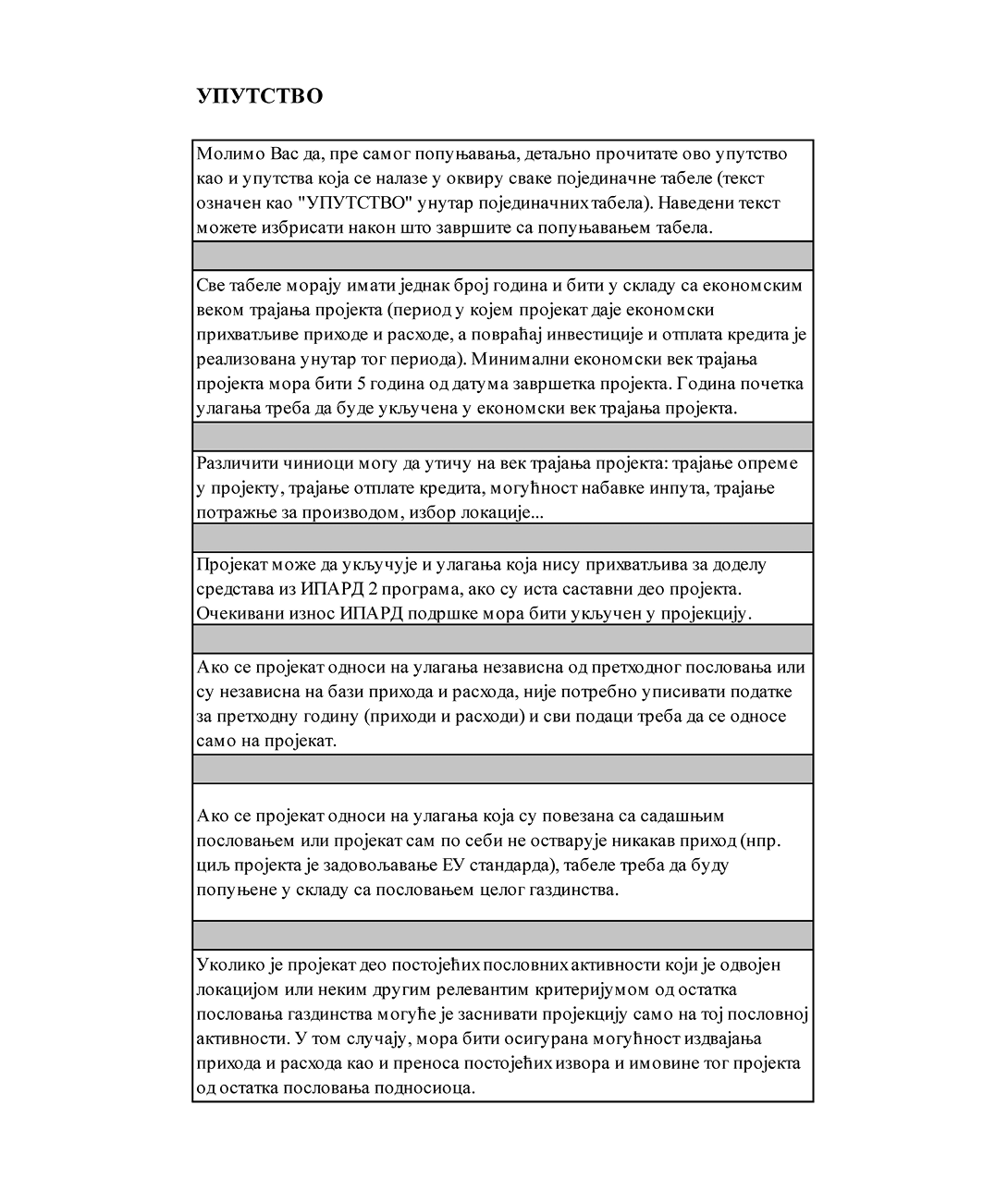 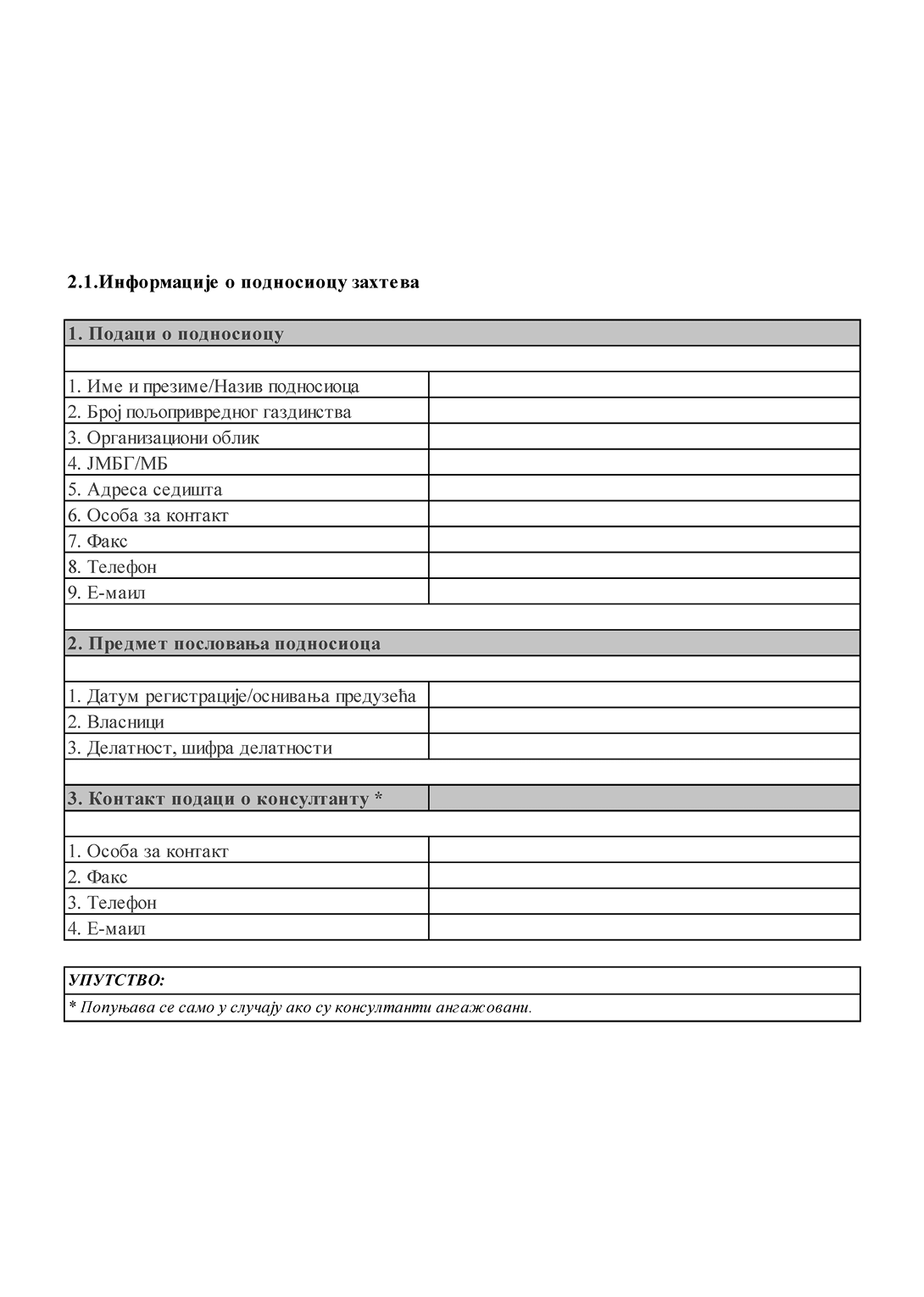 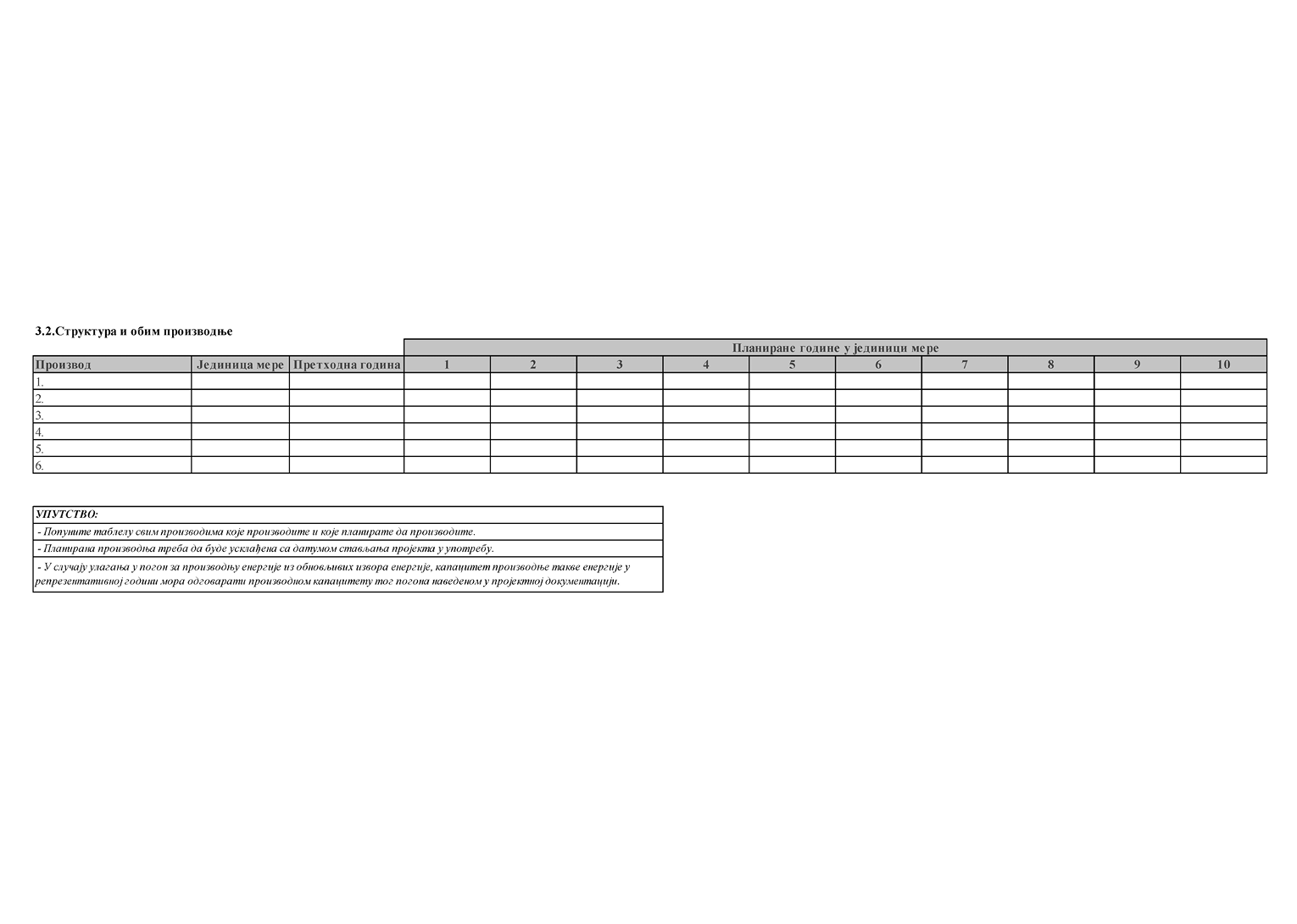 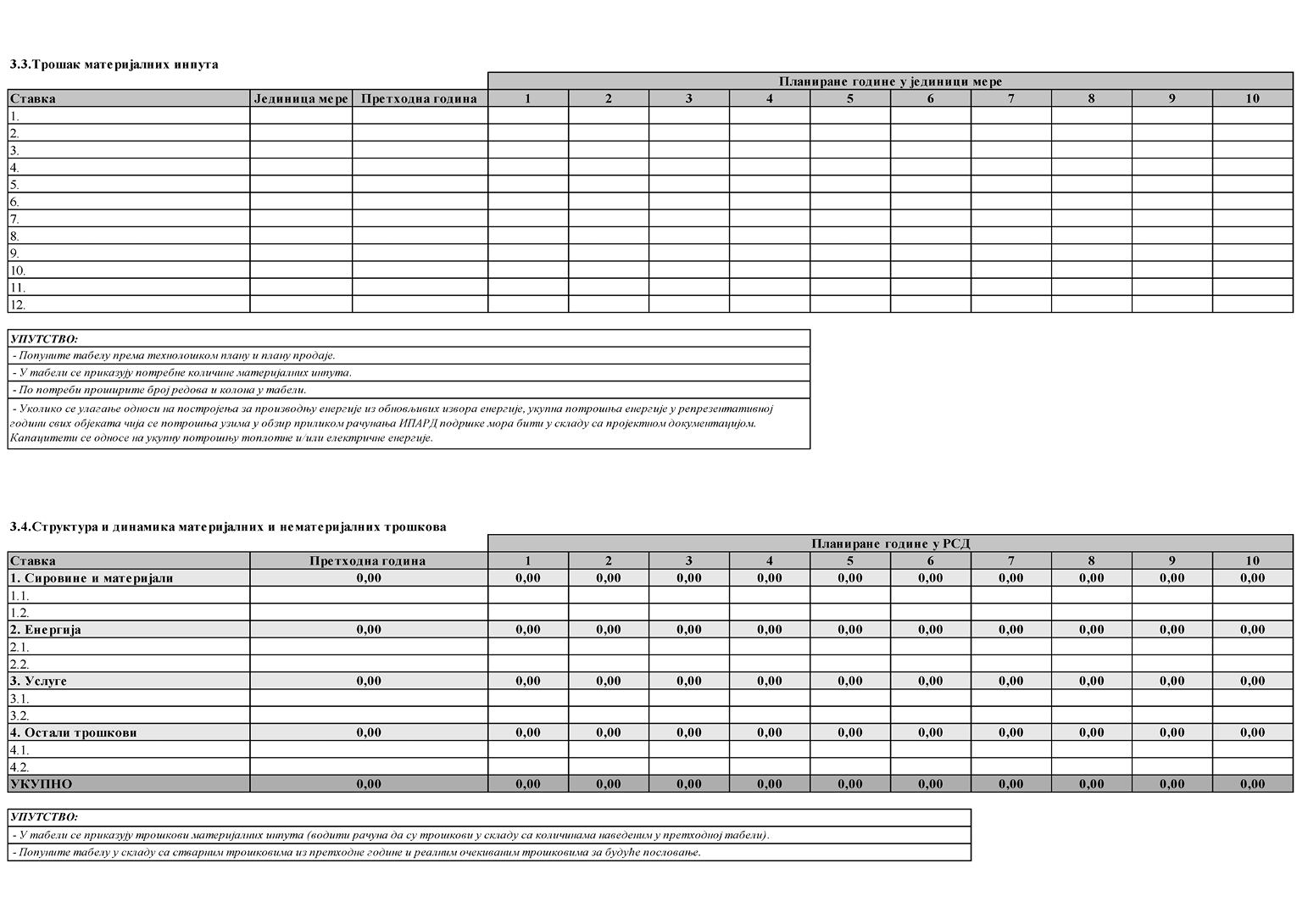 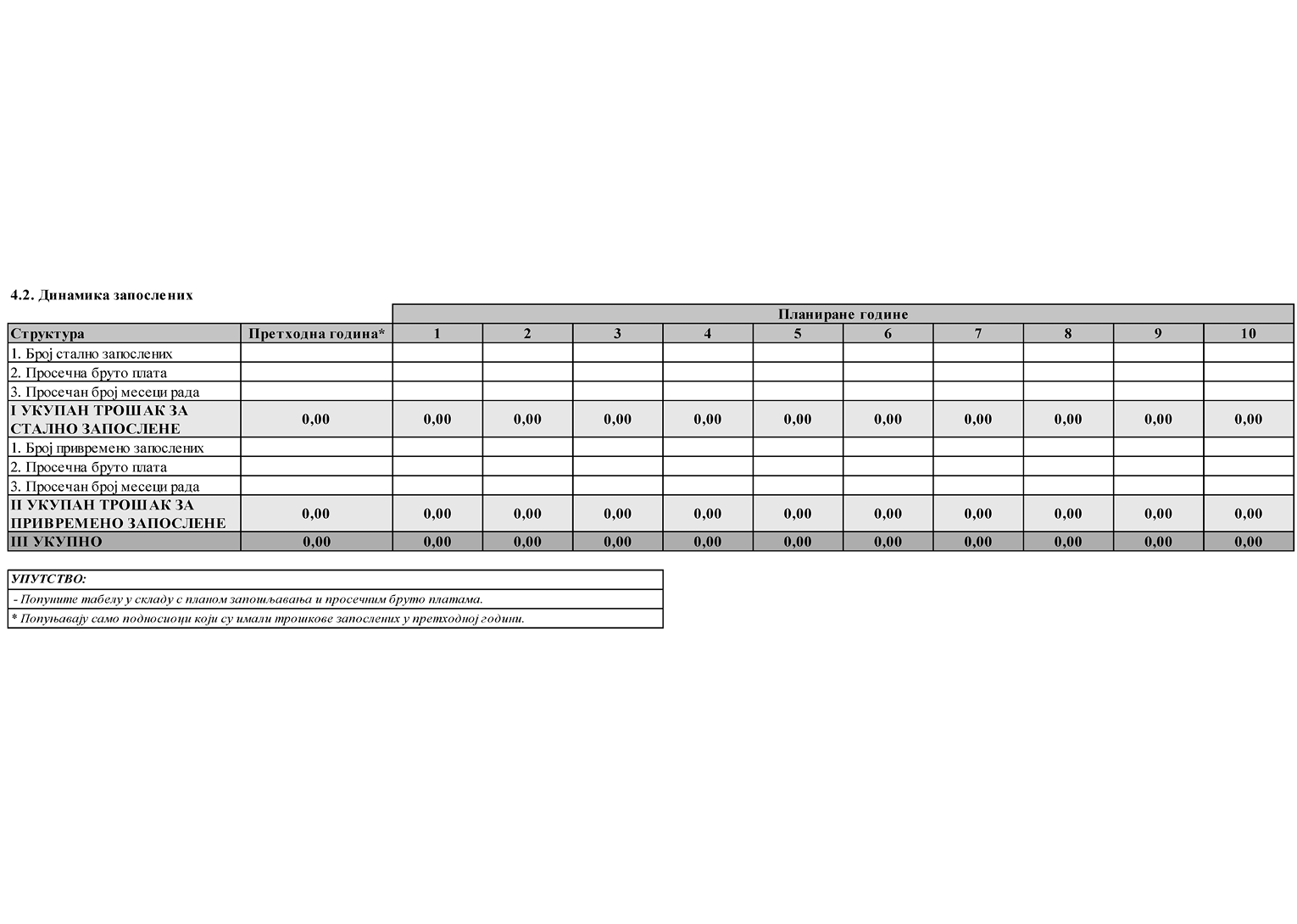 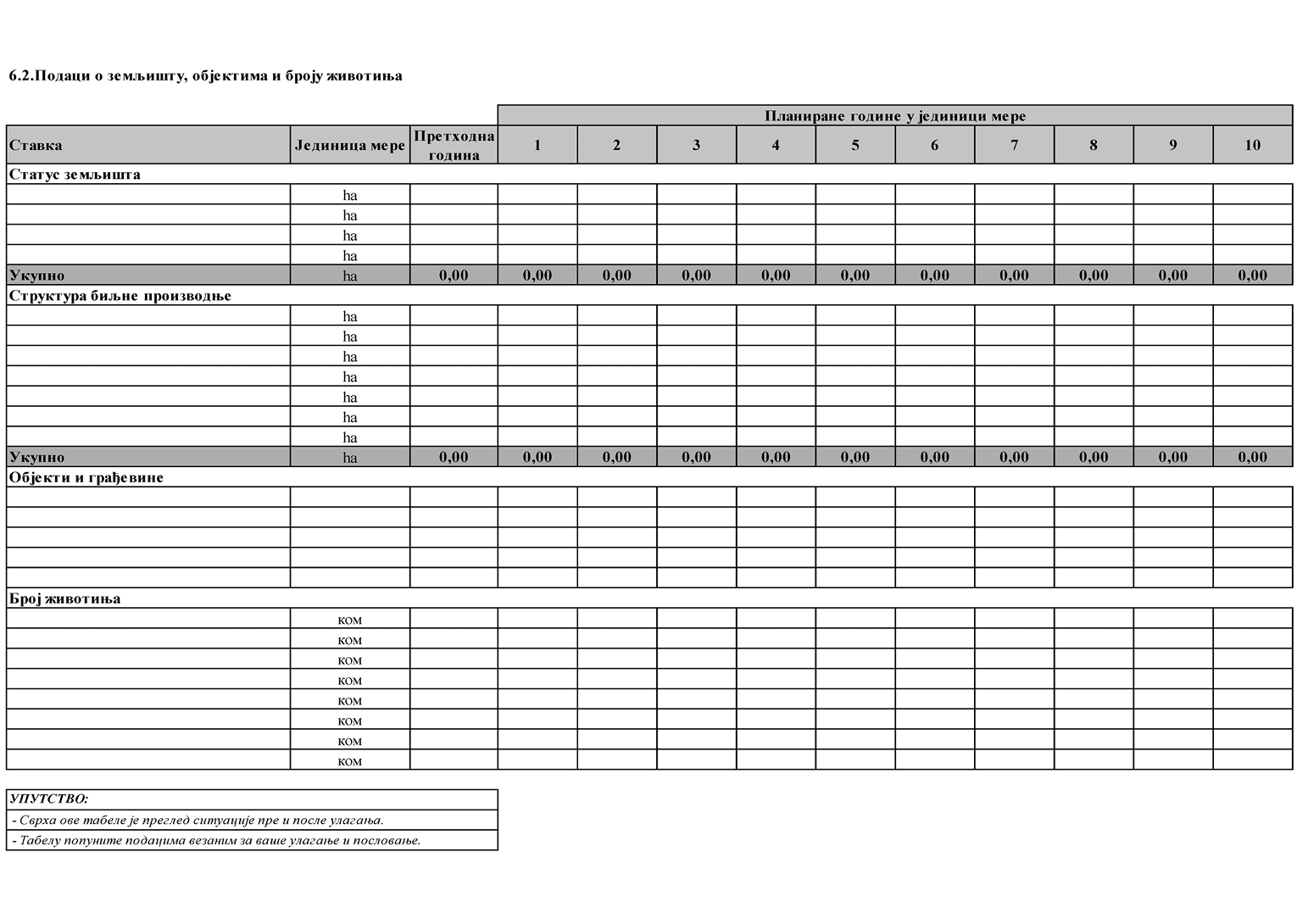 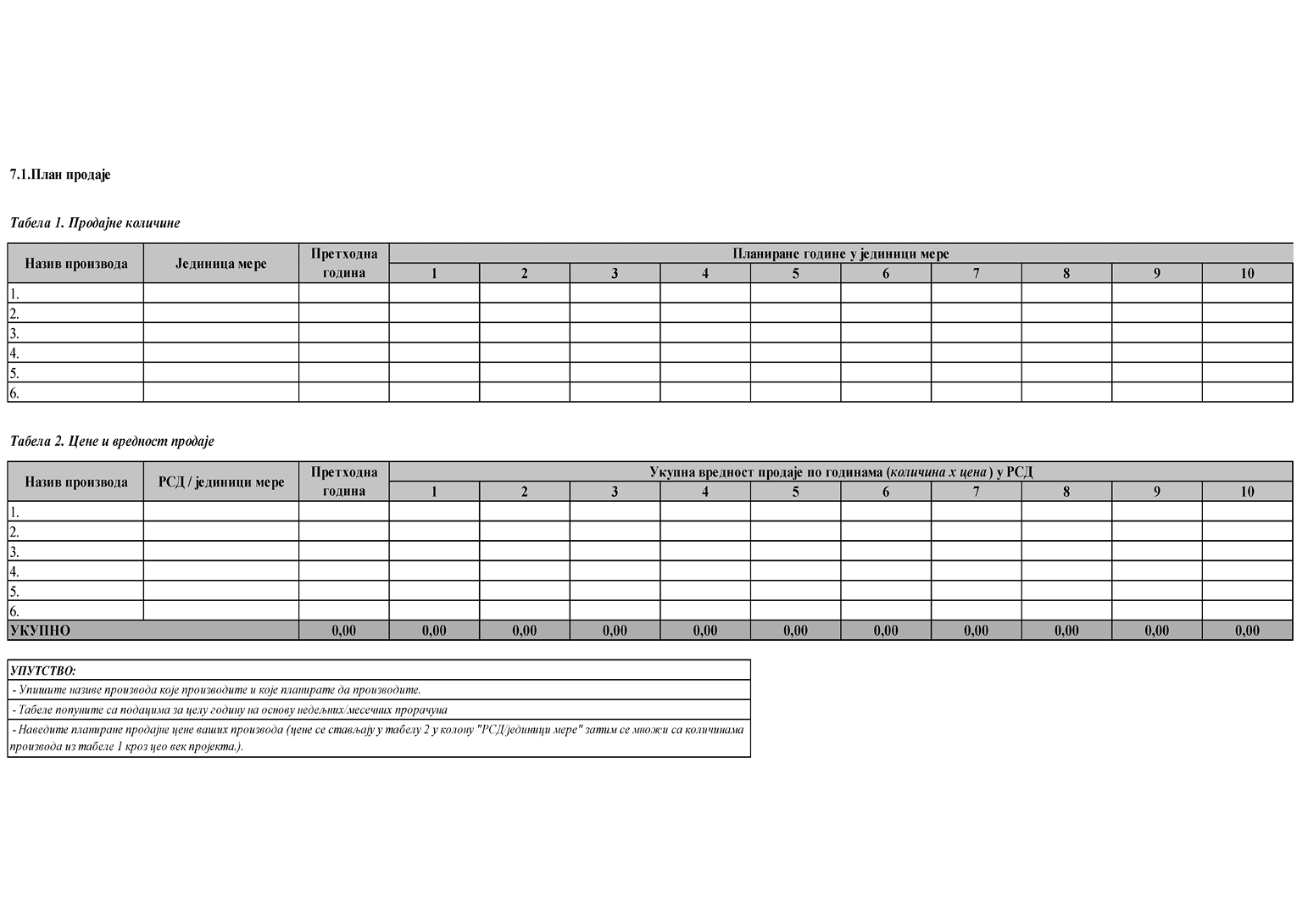 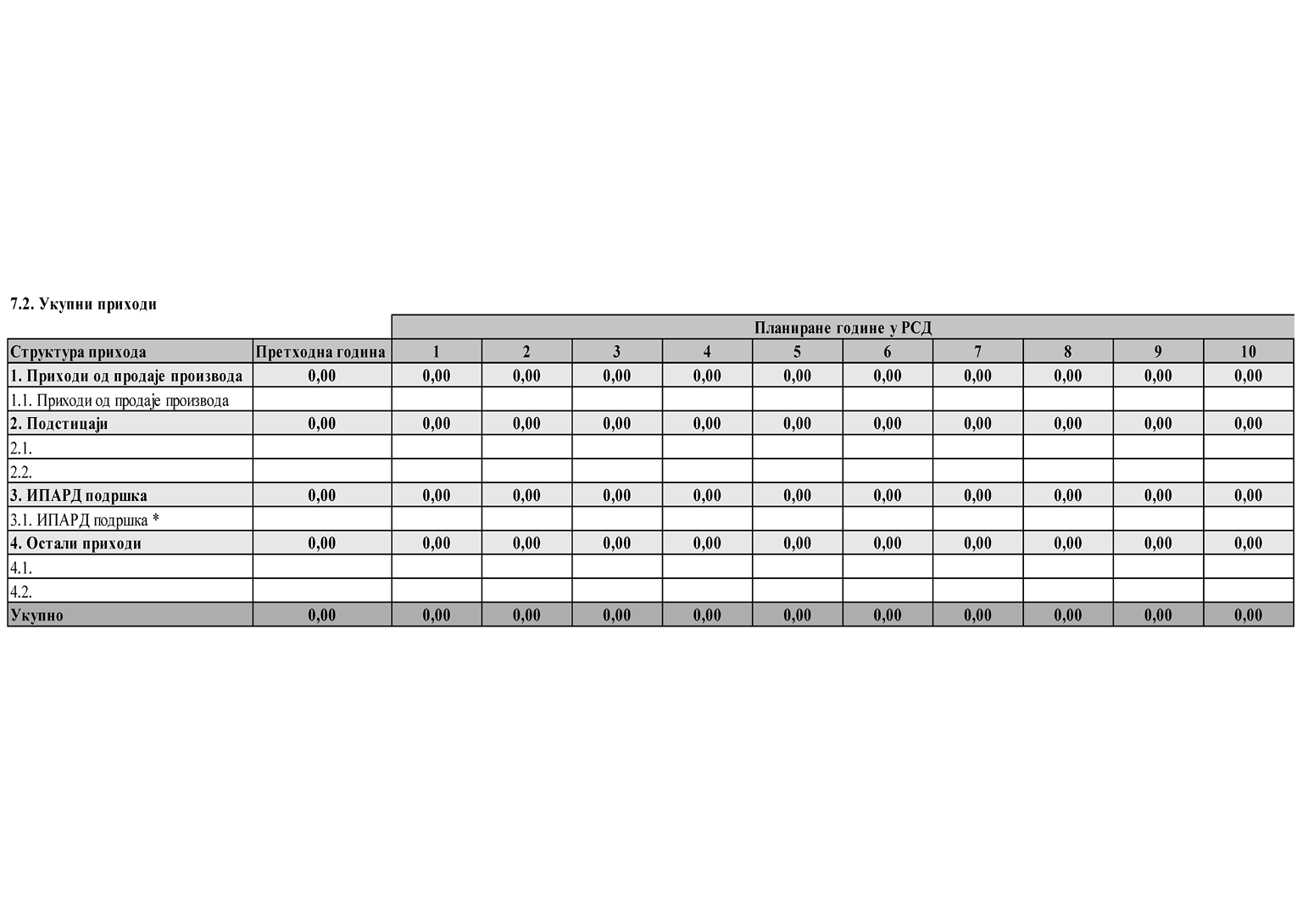 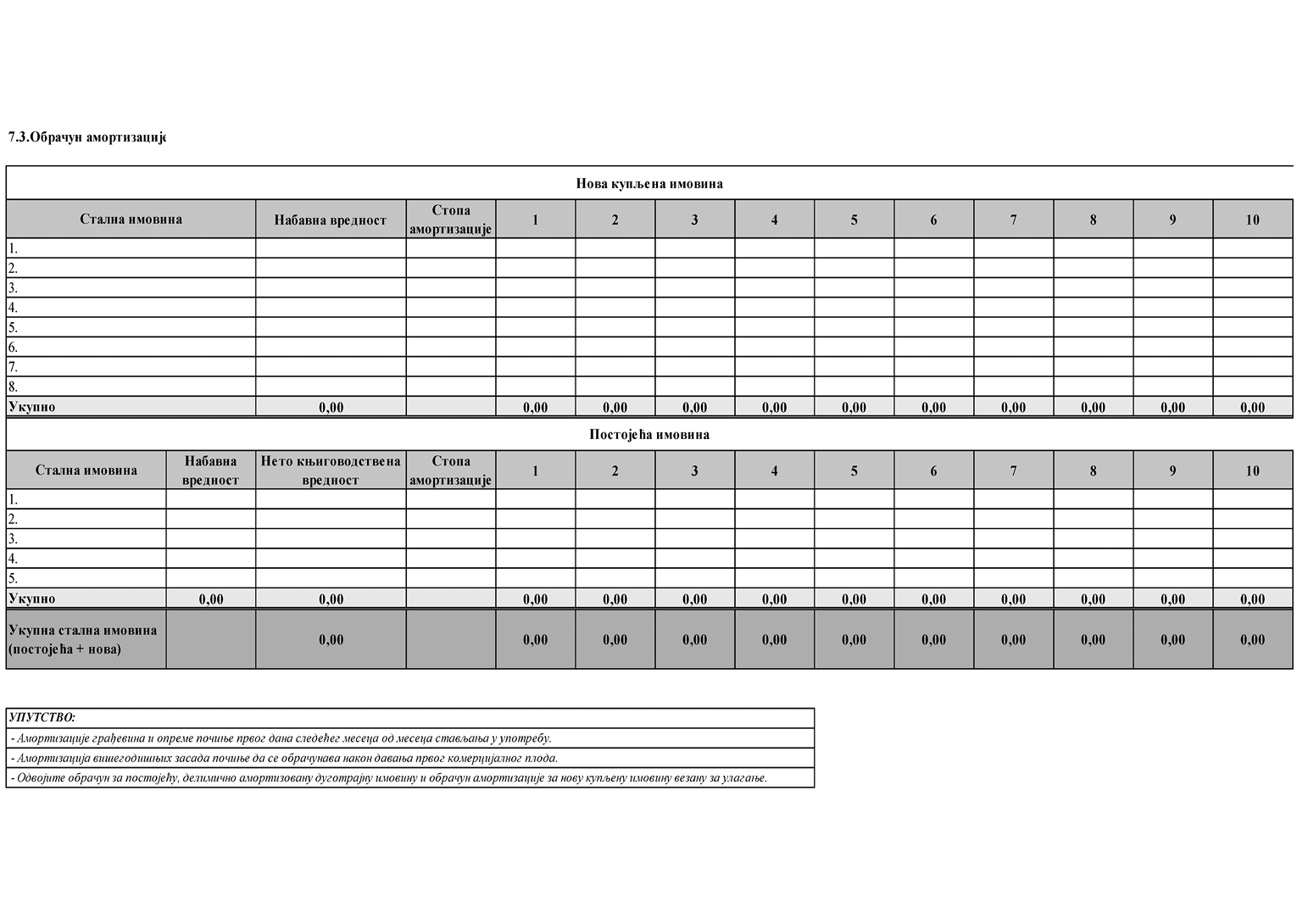 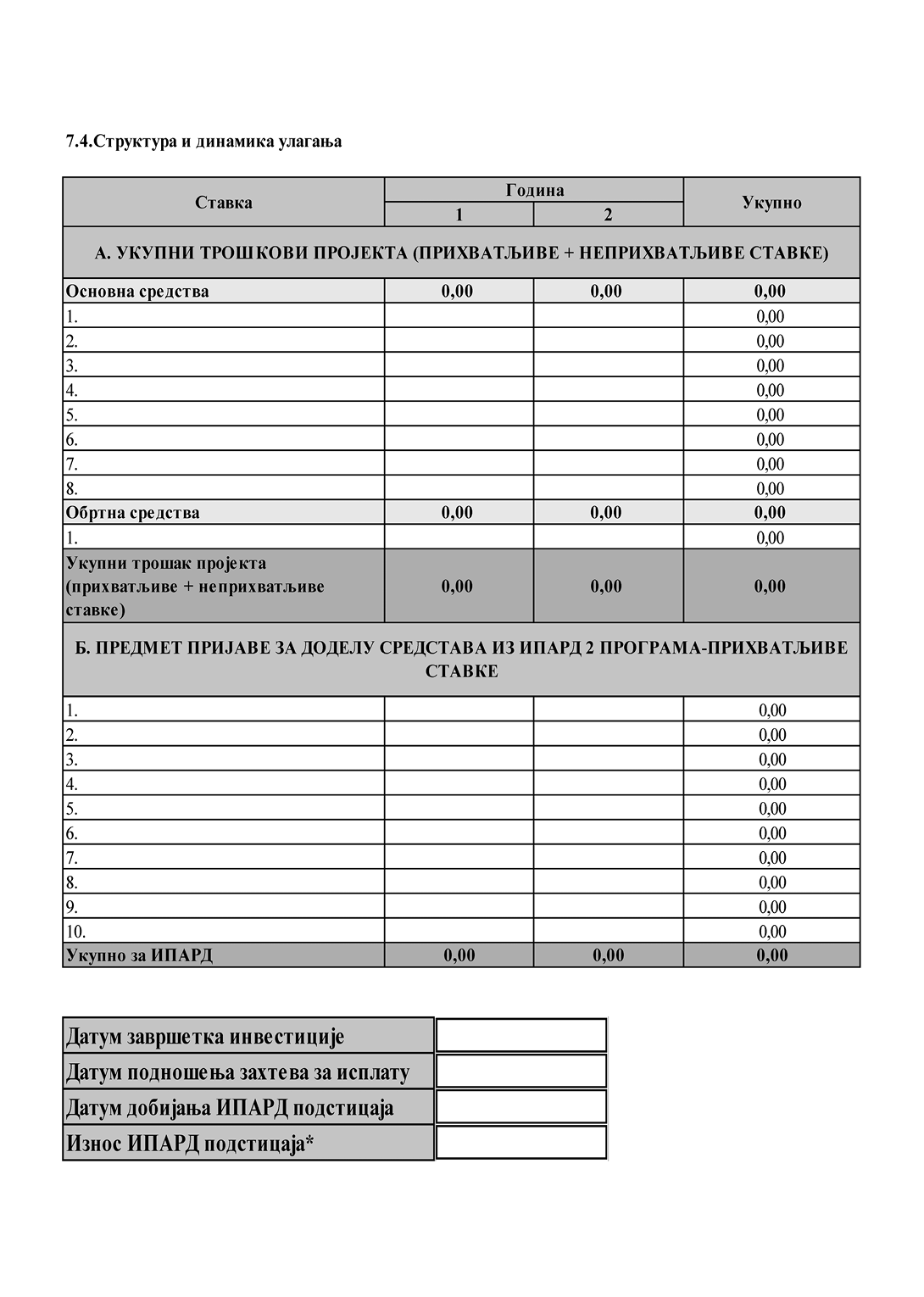 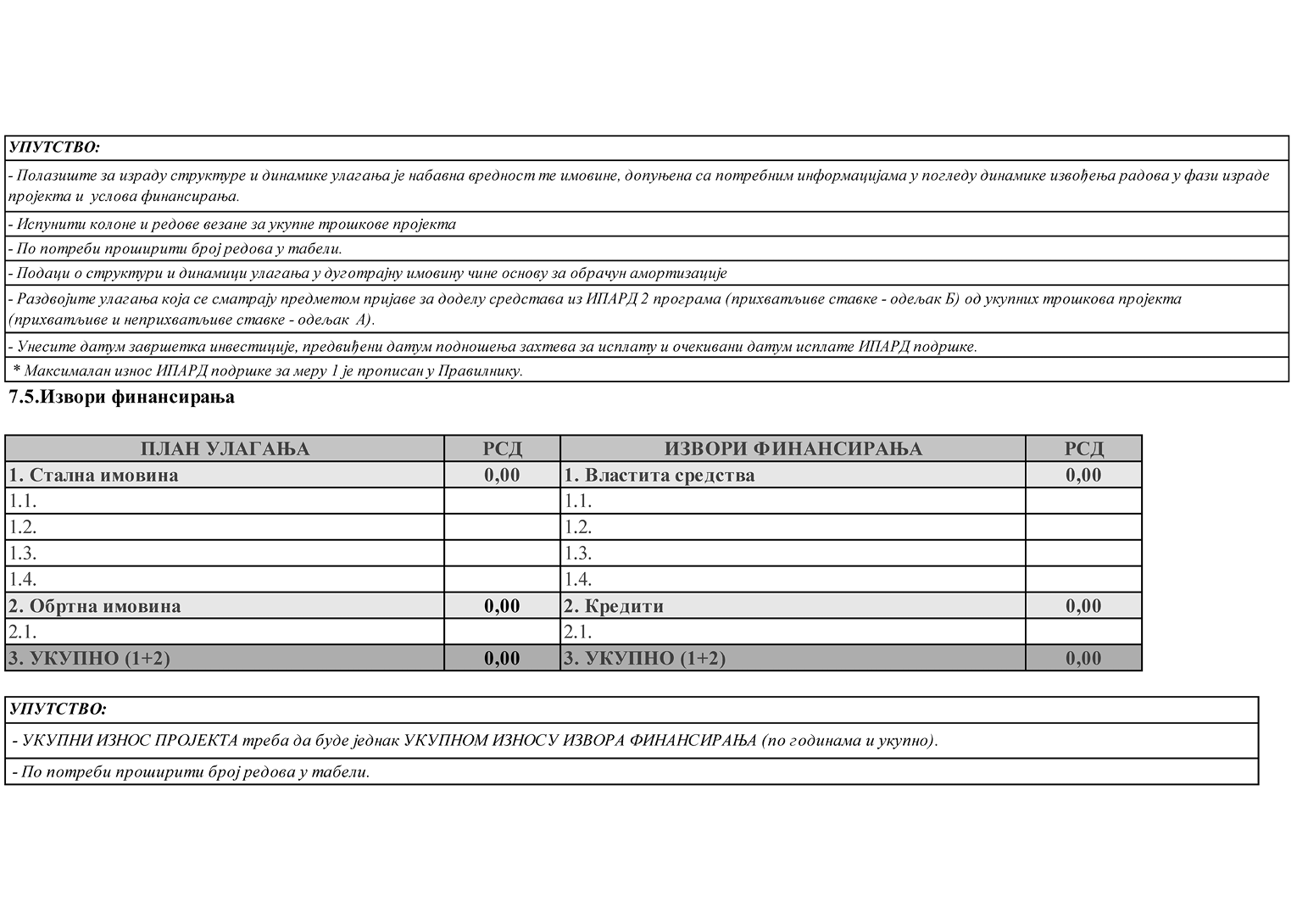 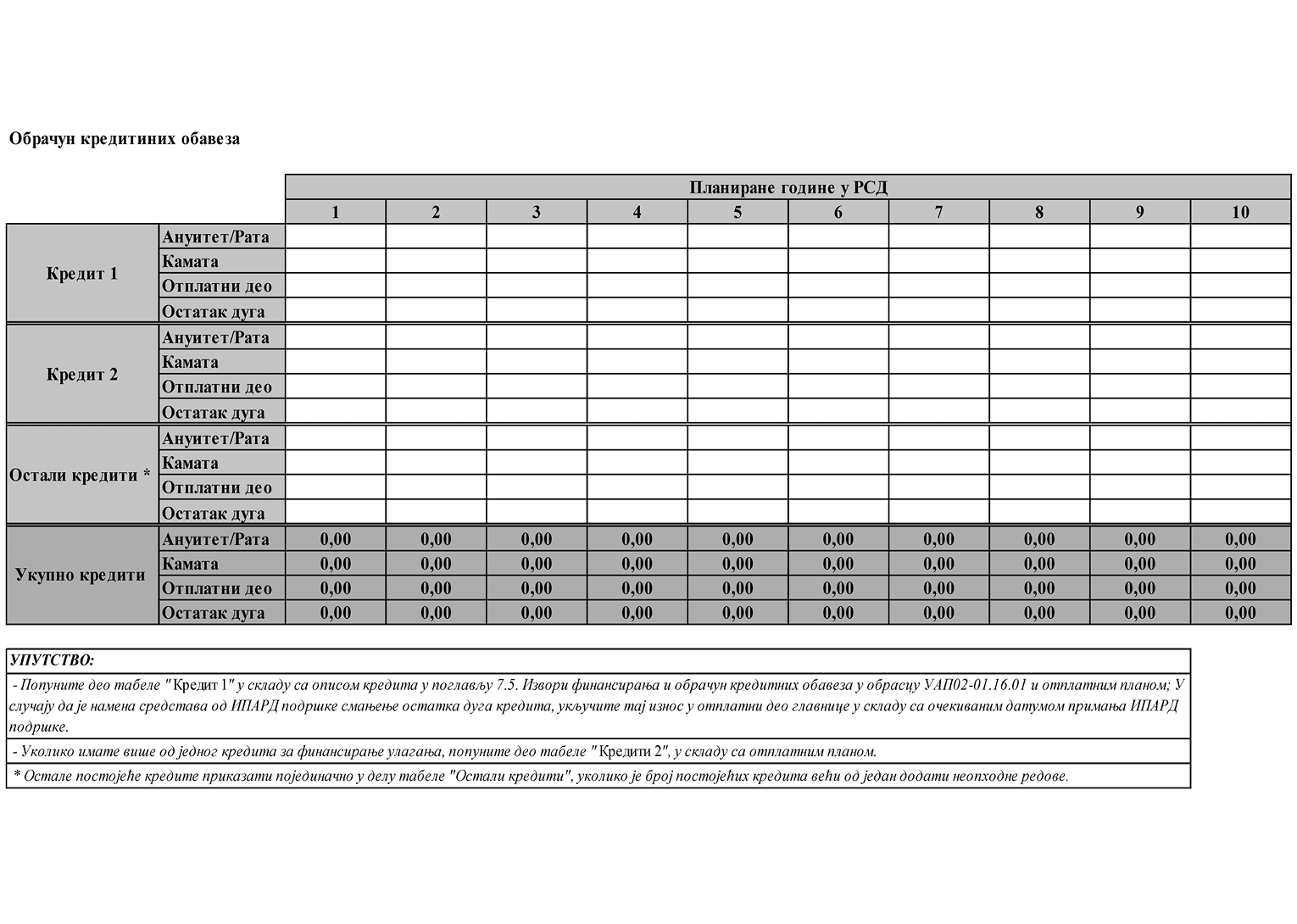 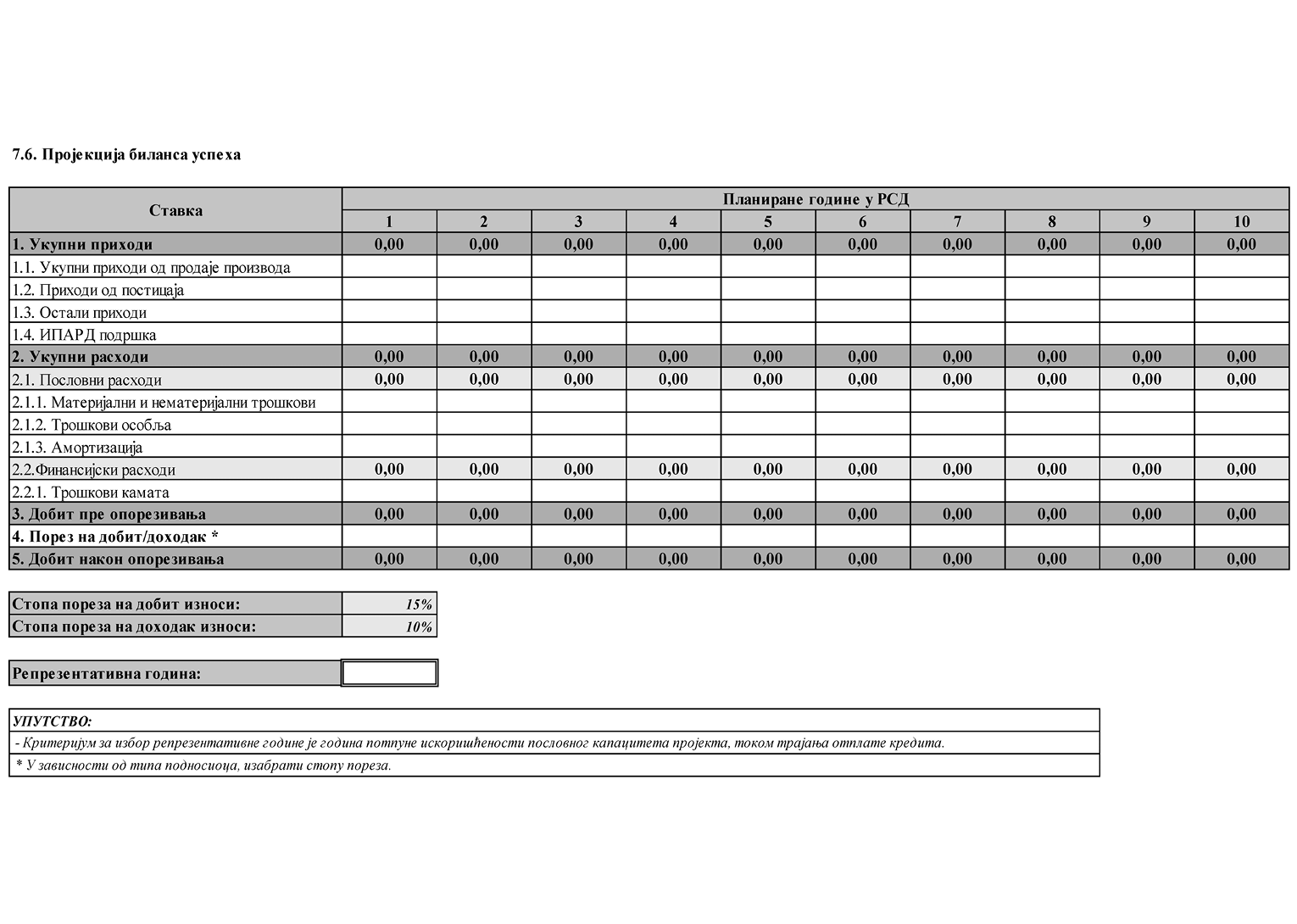 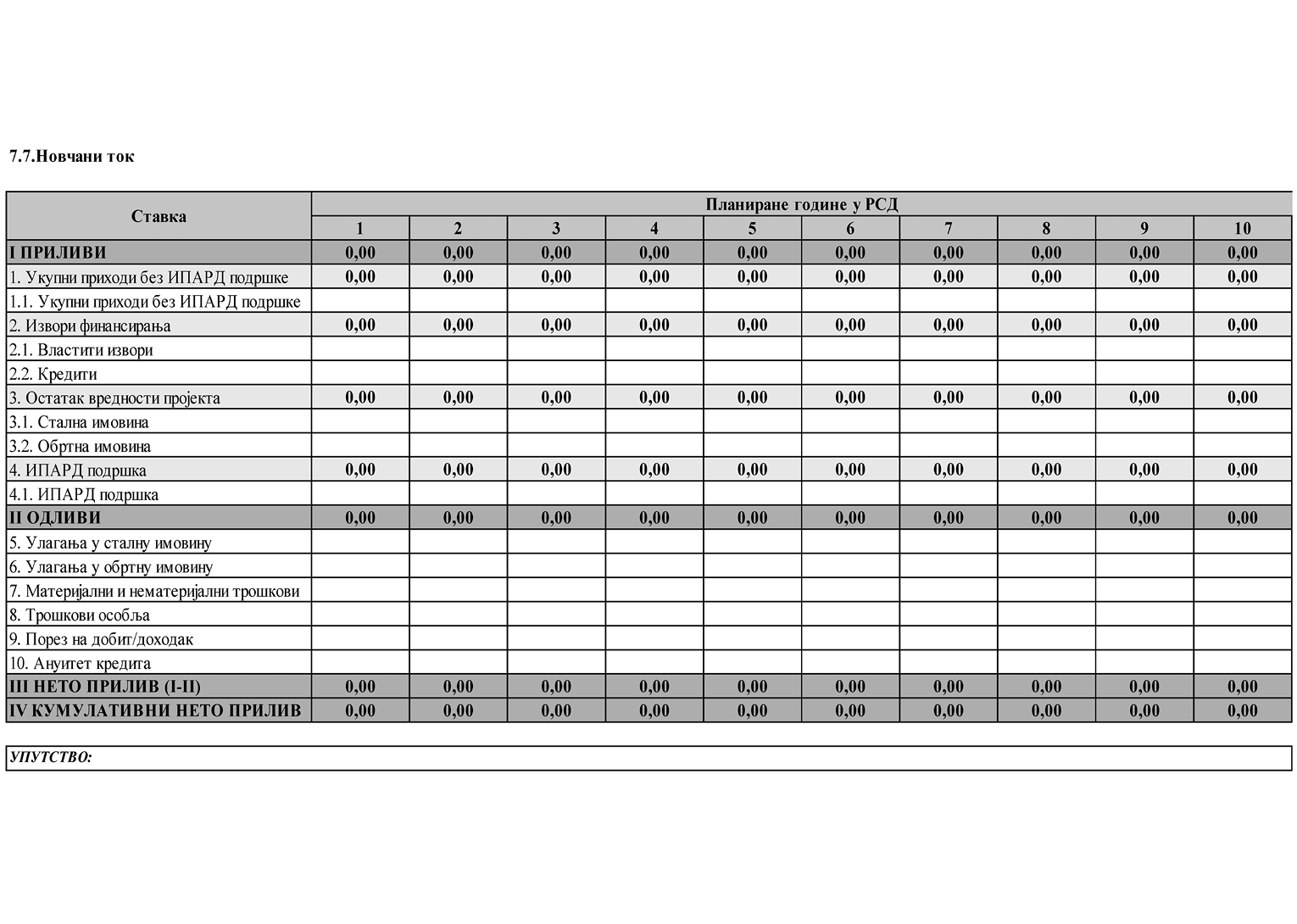 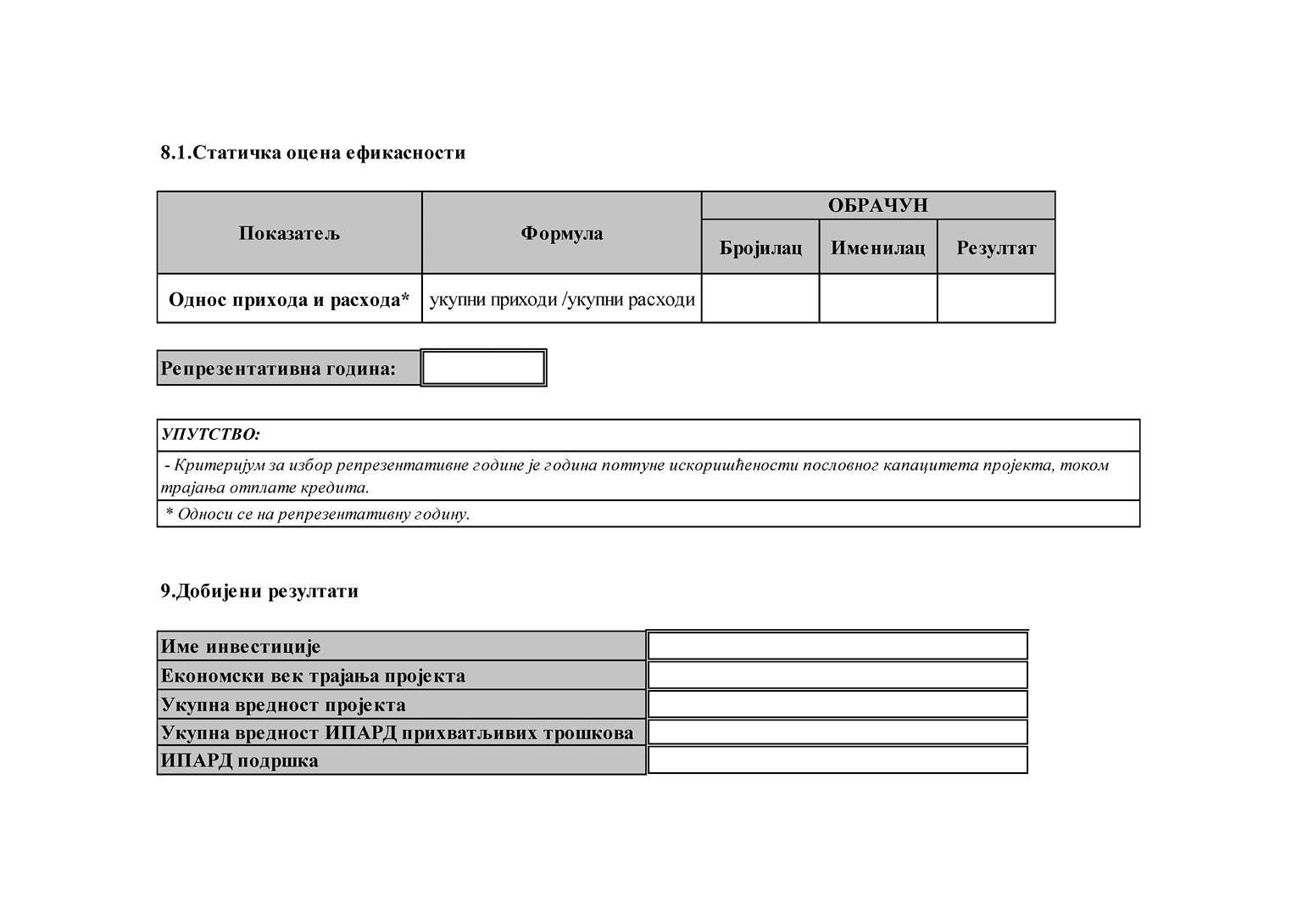 Прилог 5СЛОЖЕН ПОСЛОВНИ ПЛАНА. ОПШТЕ СМЕРНИЦЕОвај формат заједно са excel форматом чини пословни план, који је потребно попунити у складу са приложеним упутствима и предати Управи за аграрна плаћања.На основу приложених докумената доноси се оцена о економској одрживости подносиоца захтева и самог пројекта, који је предмет захтева за доделу средстава из ИПАРД програма.Пословни план се доставља у једном оригиналном примерку (потребно је попунити оба формата према приложеним упутствима и нумерисати сваку страницу пословног плана). За попуњавање excel формата користи се електронска верзија (објављена на web страни Управе за аграрна плаћања, http://www.uap.gov.rs). Попуњене табеле у excel формату неопходно је предати и на ЦД-у (у случају несклада између штампаног документа и документа на ЦД-у, као релевантан ће се сматрати штампани документ).У excel формату могу се додавати додатни редови и колоне у зависности од потреба за израду пословног плана. У случају да подносилац захтева не може да попуни одређене податке у садржају или у потребним табелама пословног плана, потребно је да унесе ознаку „ / ” и додатно појасни разлоге због којих подаци нису унети.1. РЕЗИМЕ ПОСЛОВНОГ ПЛАНАРезиме пословног плана садржи сажети приказ кључних информација о основним пословним активностима, као и о планираним инвестицијама (кратак опис производа/услуга, основне податке о производном процесу, краћи резултат истраживања тржишта и финансијски ефекат). Саставља се на крају његове израде и чини његово прво поглавље, јер представља рекапитулацију сажетих, најзначајнијих резултата пословног плана.2. ОПШТИ ПОДАЦИ2.1. Информације о подносиоцу захтеваПопуните табелу „2.1. Информације о подносиоцу”, дату у excel формату2.2. Информације о пројектуПопунити табелу „9. Добијени резултати”, дату у excel формату2.2.1. Опис пројектаУ овом делу Пословног плана треба навести врсту одабране инвестиције(а) и описати производ(е) и услугу(е) које подносилац планира да произведе/пружи након реализације инвестиције. Ако се пословни план ради за откупни или сабирни центар за производ се сматра производ који се откупљује или сабира. Навести да ли се ради о усавршавању/проширењу већ постојеће производње, покретању нове производње или је пројекат самосталан од постојећих пословних активности.Приликом описа узети у обзир да сва улагања морају бити везана за производњу пољопривредних производа наведених у Прилогу 5 правилника.Описати сврху инвестиције и појаснити, реализацији којих циљева она доприноси, нпр. усклађивање са стандардима, смањење трошкова производње, нове тржишне прилике итд.2.2.2. Процена потражњеОбразложити, зашто се очекује потражња за одговарајућим производом/услугом и објаснити на који начин је процењена потражња за истим. Навести трендове потражње. Уколико постоје квантитативни подаци, описати их и навести изворе. Навести постојеће купце, односно уколико се ради о новом пословању, навести планиране купце.2.2.3. Циљ пројектаОписати пројекат у складу са циљем/евима одабраним у обрасцу захтева.2.2.4. План спровођења инвестиције (временска динамика)Навести главне активности и планирани временски распоред за реализацију инвестиције.– Планирани датум почетка инвестиције– Планирани датум завршетка инвестиције– Трајање активности у месецима3. ПРОИЗВОДНИ КАПАЦИТЕТИ И ТЕХНОЛОГИЈА ПРОИЗВОДЊЕ3.1. ОписУкратко описати производњу која је заступљена на газдинству. Навести тренутне капацитете и техничко-технолошке услове (постојеће земљиште, објекте, опрему итд.), потребу за инвестирање у нови пројекат, као и неопходне нове објекте, опрему, механизацију.Навести како ће се нови пројекат уклопити у постојеће капацитете. Ако је пројектом планирано да се повећа постојећи капацитет анализа треба да објасни да ли ће нова инвестиција имати исту технологију или ће побољшати техничко-технолошки ниво.3.2. Структура и обим производњеПопуните табелу „3.2. Структура и обим производње”, дату у excel форматуУ табели треба приказати постојећи, ако је инвестиција везана за постојећу производњу и планирани обим производње за сваки производ, исказан у јединицама мере, за сваку годину трајања пројекта3.3. Трошак материјалних инпутаПопуните табелу „3.3. Трошак материјалних инпута”, дату у excel формату3.4. Структура и динамика материјалних и нематеријалних трошковаПопуните табелу „3.4. Структура и динамика материјалних и нематеријалних трошкова”, дату excel формату4. ЗАПОСЛЕНИ4.1. ОписНавести ко управља свакодневним послом, његово образовање, приказати организациону шему (у случају више од 10 стално запослених), план запошљавања и квалификациону структуру у складу са будућом инвестицијом.4.2. Динамика запосленихПопуните табелу „4.2. Динамика запослених”, дату у excel формату5. ЗАДОВОЉАВАЊЕ СТАНДАРДАУкратко описати утицај пројекта на животну средину и на добробит животиња, као и да да ли ће пројекат испунити ЕУ стандарде, пољопривредно газдинство испуњава или ће испунити минимум националних стандарда на крају инвестиције из ових области.6. ЛОКАЦИЈА И ДИСТРИБУЦИЈА6.1. ОписОвај одељак описује локацију пословне активности или пољопривредне производње, везу са путевима и условима на путевима (локални, регионални, аутопут, некатегоризиран пут), удаљеност од градских центара, удаљеност од тржишта за продају и куповину, расположиве изворе енергије, водоснабдевање (укључујући и доступност воде за наводњавање) итд. За планиране нове инвестиције потребно је дати кратак опис предности изабране локације. Утврдити макролокацију (одабир регије), микролокацију (прецизно одредите место унутар регије) и навести потребне дозволе. Објаснити како се врши дистрибуција производа купцима, од производне линије до потрошача.6.2. Подаци о земљишту, објектима и броју животињаПопуните табелу „6.2. Подаци о земљишту, објектима и броју животиња”, дату у excel формату7. ЕКОНОМСКО-ФИНАНСИЈСКА АНАЛИЗА7.1. План продајеНавести количине постојеће продаје као и продаје која се планира као резултат спровођења пројекта. Оправдати те количине узимајући у обзир постојеће и будуће производне капацитете и тржишну позицију. Потребно је навести цене производа и образложити те цене у складу са ситуацијом на тржишту.Попуните табелу „7.1. План продаје”, дату у excel формату7.2. Укупни приходиПопуните табелу „7.2. Укупни приходи”, дату у excel форматуАко постоје приходи од подстицаја, исте описати и навести по којој основи националних прописа се остварују ти подстицаји.7.3. Обрачун амортизацијеПопуните табелу „7.3. Обрачун амортизације”, дату у excel формату7.4. Структура и динамика улагањаПопуните табелу „7.4. Структура и динамика улагања”, дату у excel формату7.5. Извори финансирања и обрачун кредитних обавезаОписати кредитне услове, попут износа кредита, валуте кредита, каматне стопе, услова коришћења кредита (динамика коришћења и крајњи датум коришћења кредита), динамика отплате (месечна, квартална, полугодишња, годишња), грејс период, накнаде везане за кредит. Износ ИПАРД средстава треба да буде укључен у ову табелу, уколико се планира да се искористе за смањење дуга по кредиту, у години када се очекује његов прилив. Одвојено приказати обрачун кредитиних обавеза предмета захтева за доделу средстава из ИПАРД програма, од постојећих кредита. Уколико постоји отплатни план за планиране и постојеће кредите, потребно је приложити.Попуните табелу „7.5. Извори финансирања и обрачун кредитних обавеза”, дату. excel формату7.6. Пројекција Биланса успехаПопуните табелу „7.6. Биланс успеха”, дату у excel формату7.7. Новчани токПопуните табелу „7.7. Новчани ток”, дату у excel формату7.8. Пројекција Биланса стањаПопуните табелу „7.8. Биланс стања”, дату у excel формату8. ЕКОНОМСКА ОЦЕНА ПРОЈЕКТА8.1. Статичка оцена ефикасностиСтатички приступ оцени пројекта подразумева анализу његове ефикасности коришћењем података о успешности пословања у репрезентативној години. За статичку оцену ефикасности пројекта користе се показатељи ликвидности, задужености и економичности. Подаци за прорачун показатеља се узимају из Биланса успеха и Биланса стања.Попуните табелу „8.1. Статичка оцена ефикасности пројекта”, дату у excel формату8.2. Динамичка оцена пројекта8.2.1. Економски токПопуните табелу „8.2.1. Економски ток”, дату у обрасцу excel формату8.2.2. Нето садашња вредност и интерна стопа рентабилностиПопуните табелу „8.2.2. Нето садашња вредност и интерна стопа рентабилности”, дату у excel формату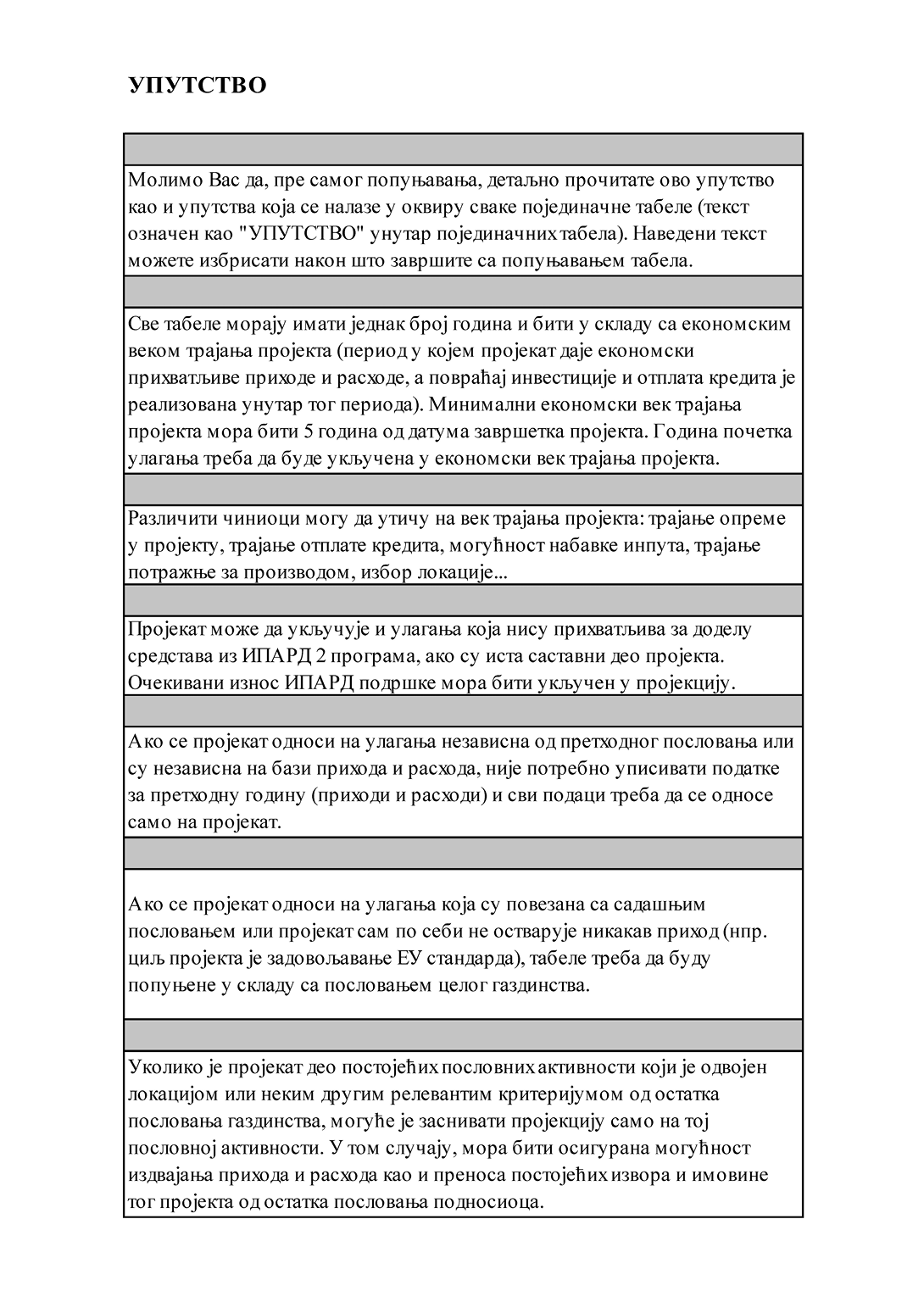 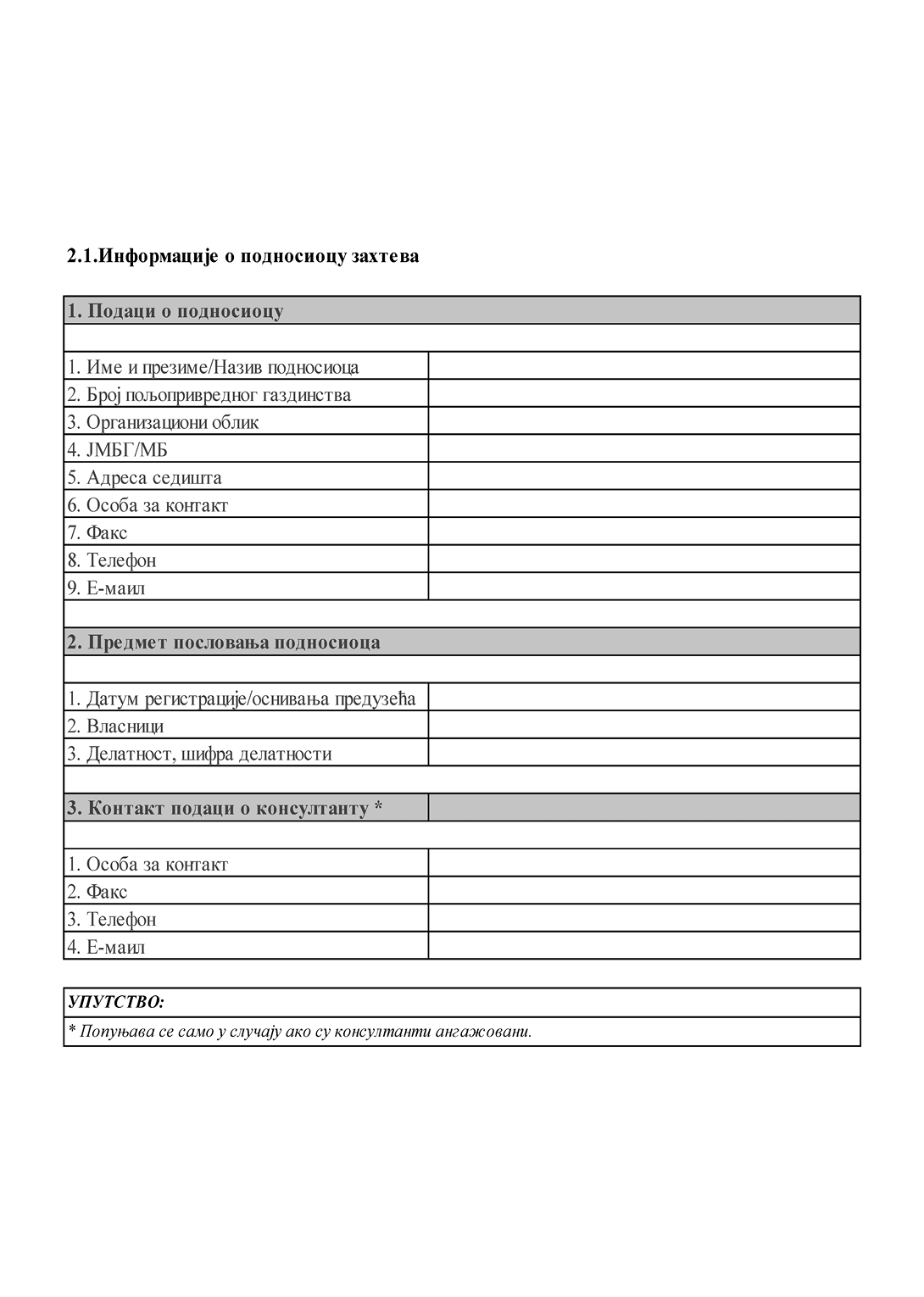 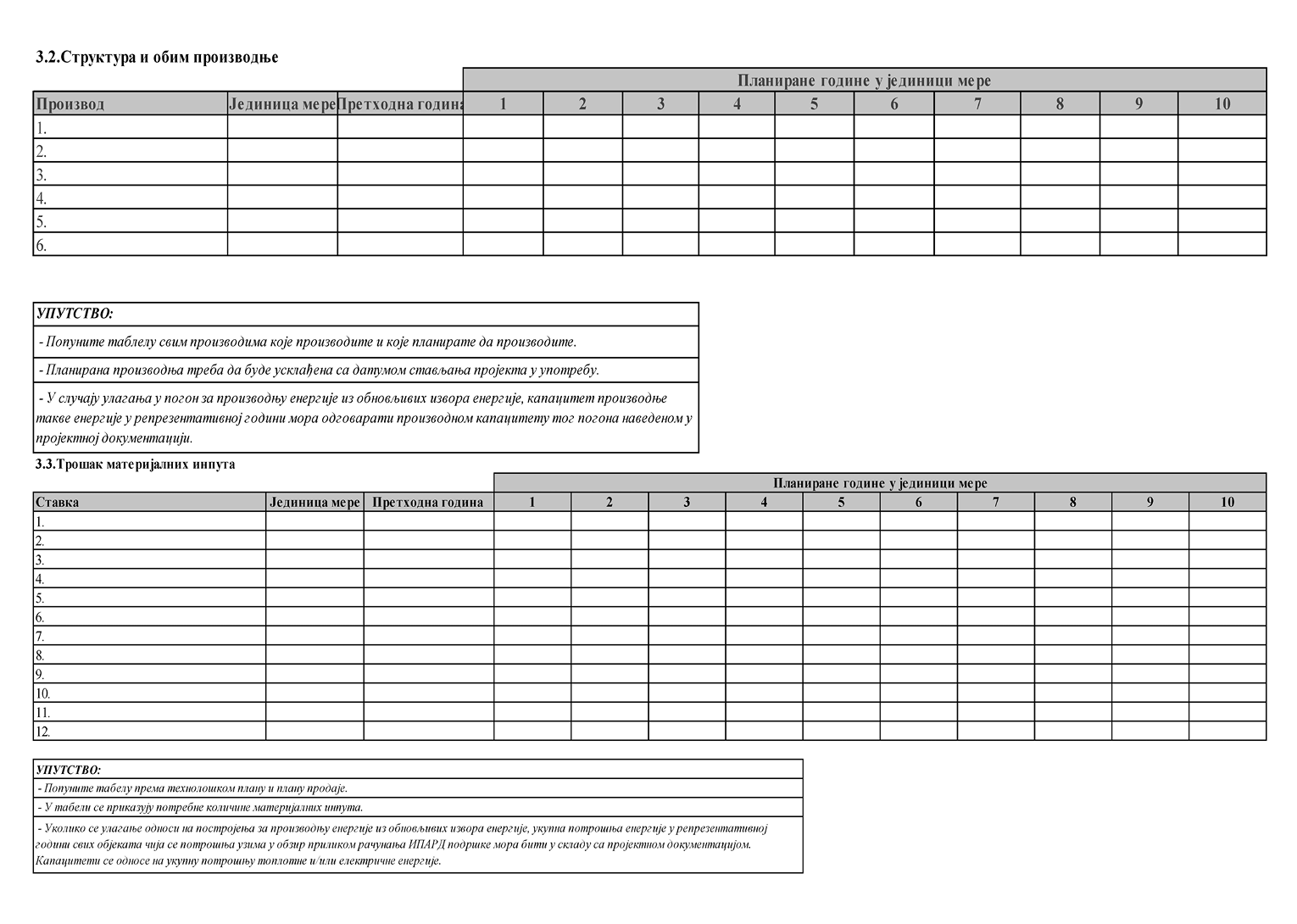 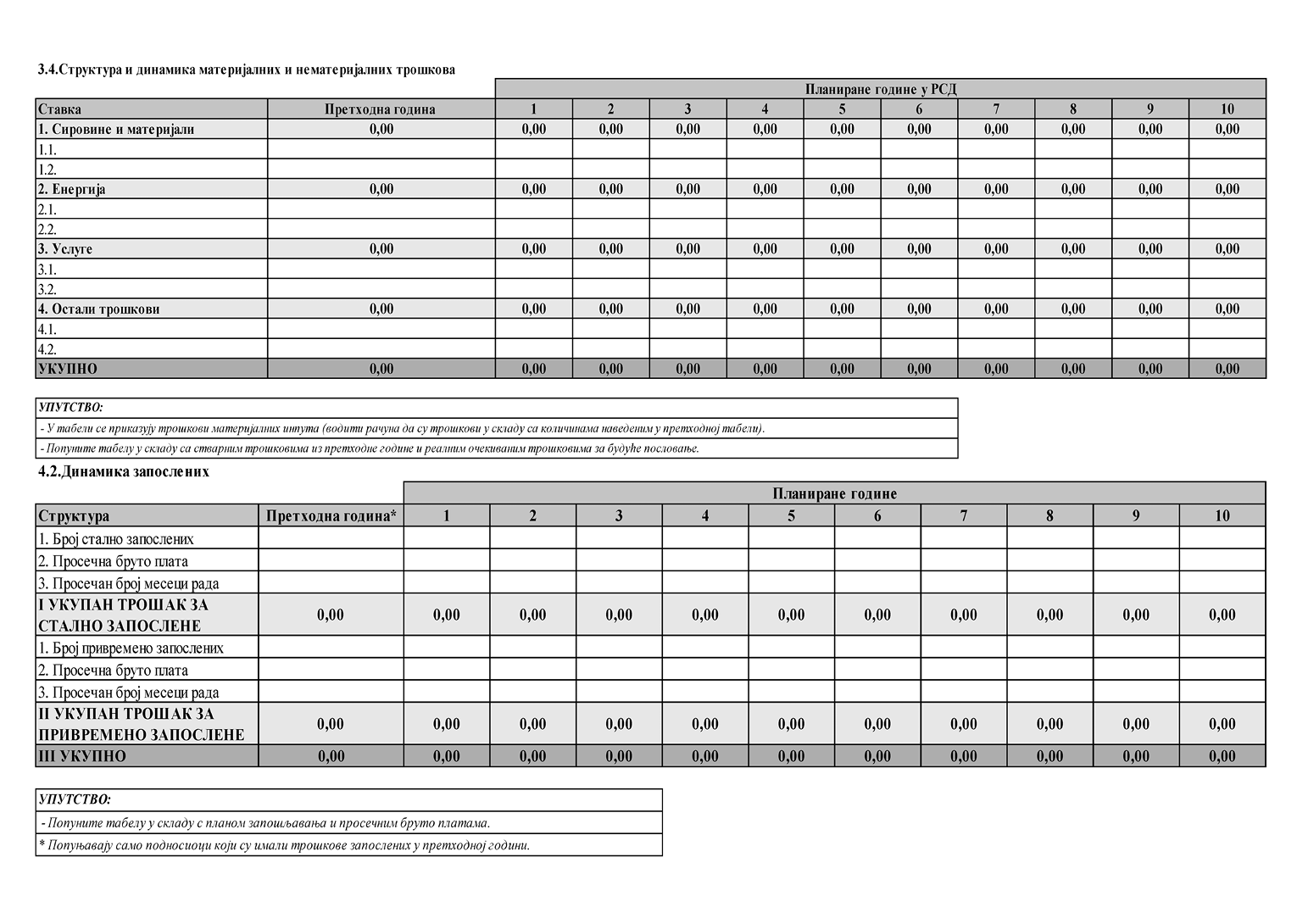 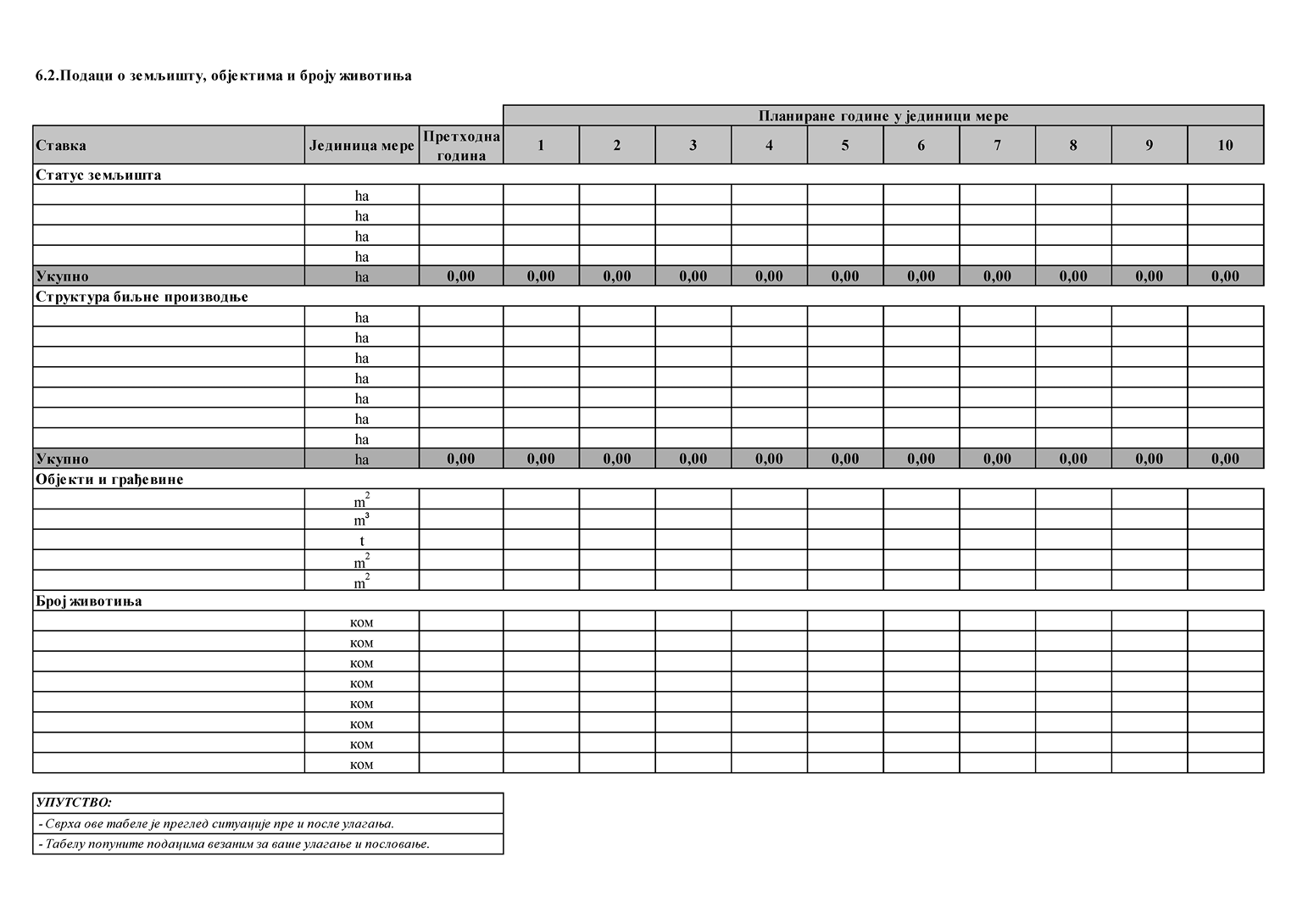 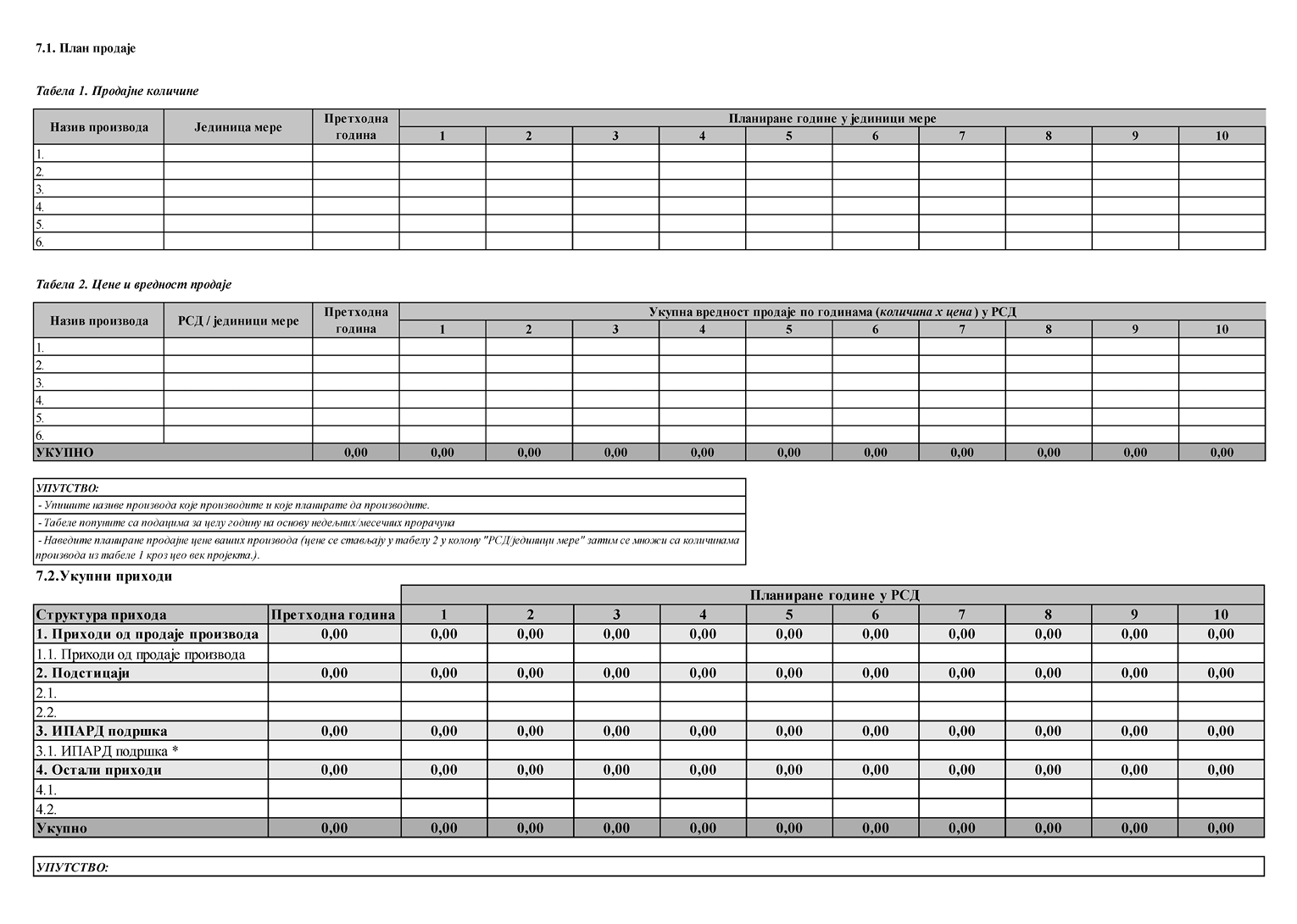 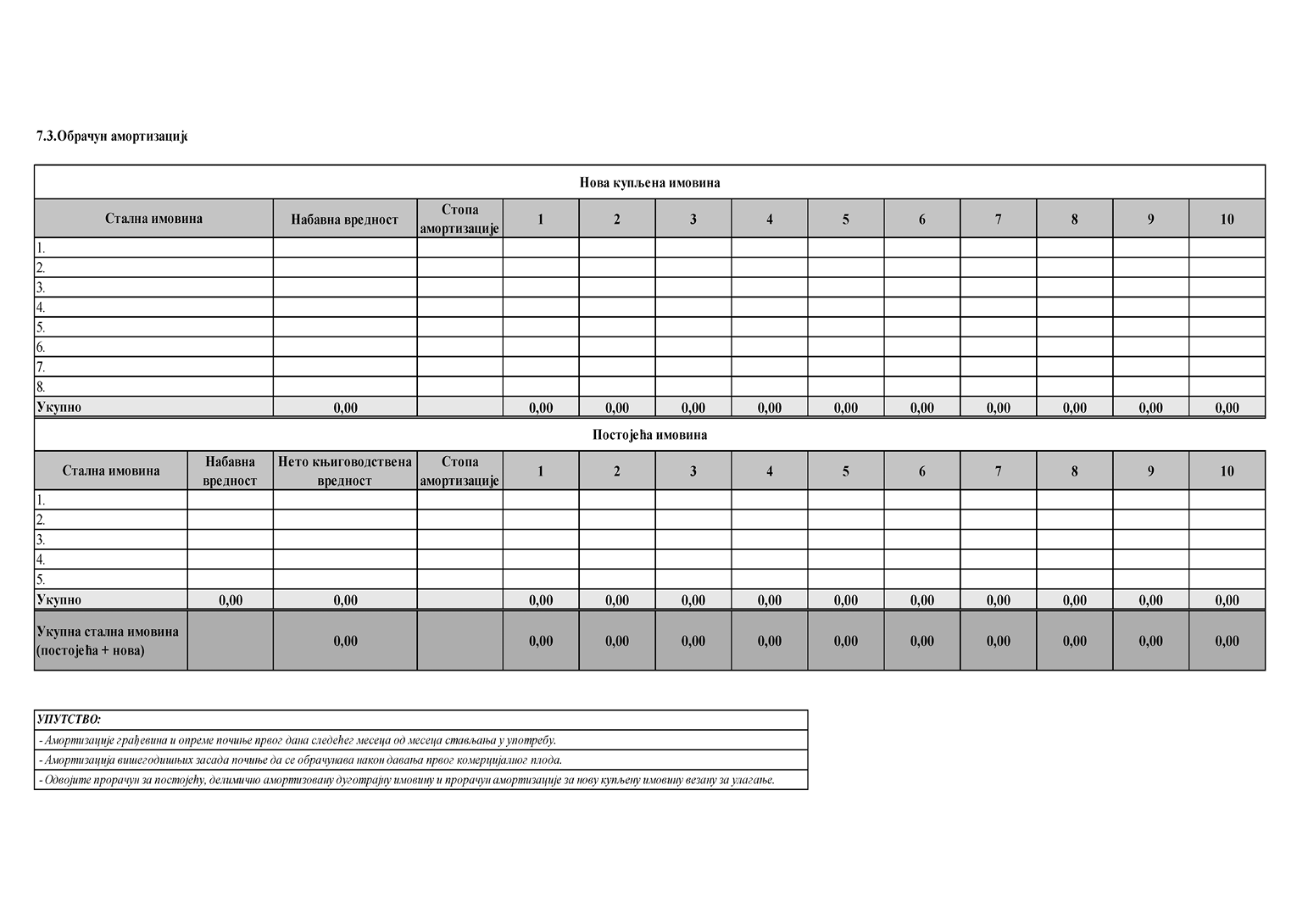 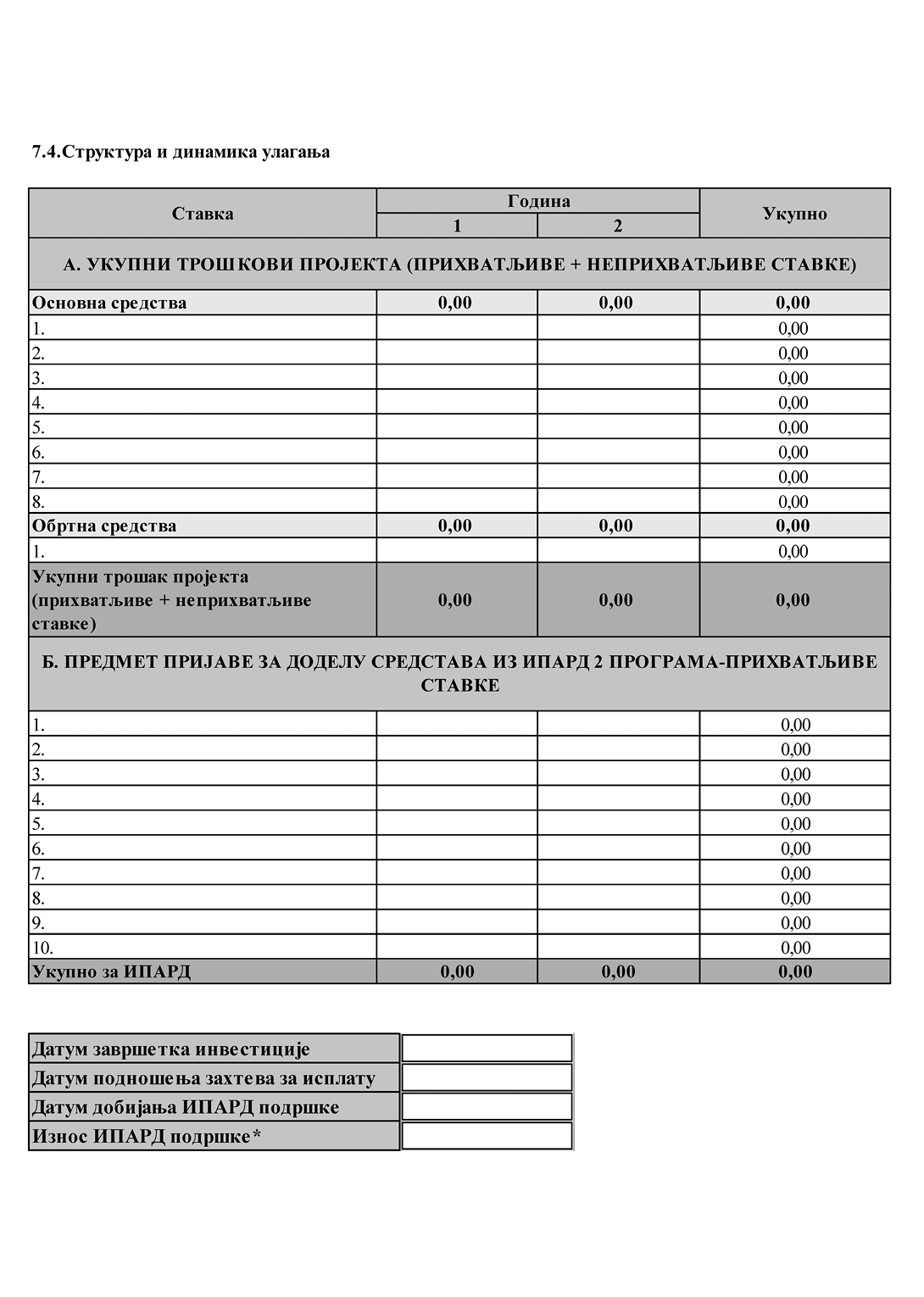 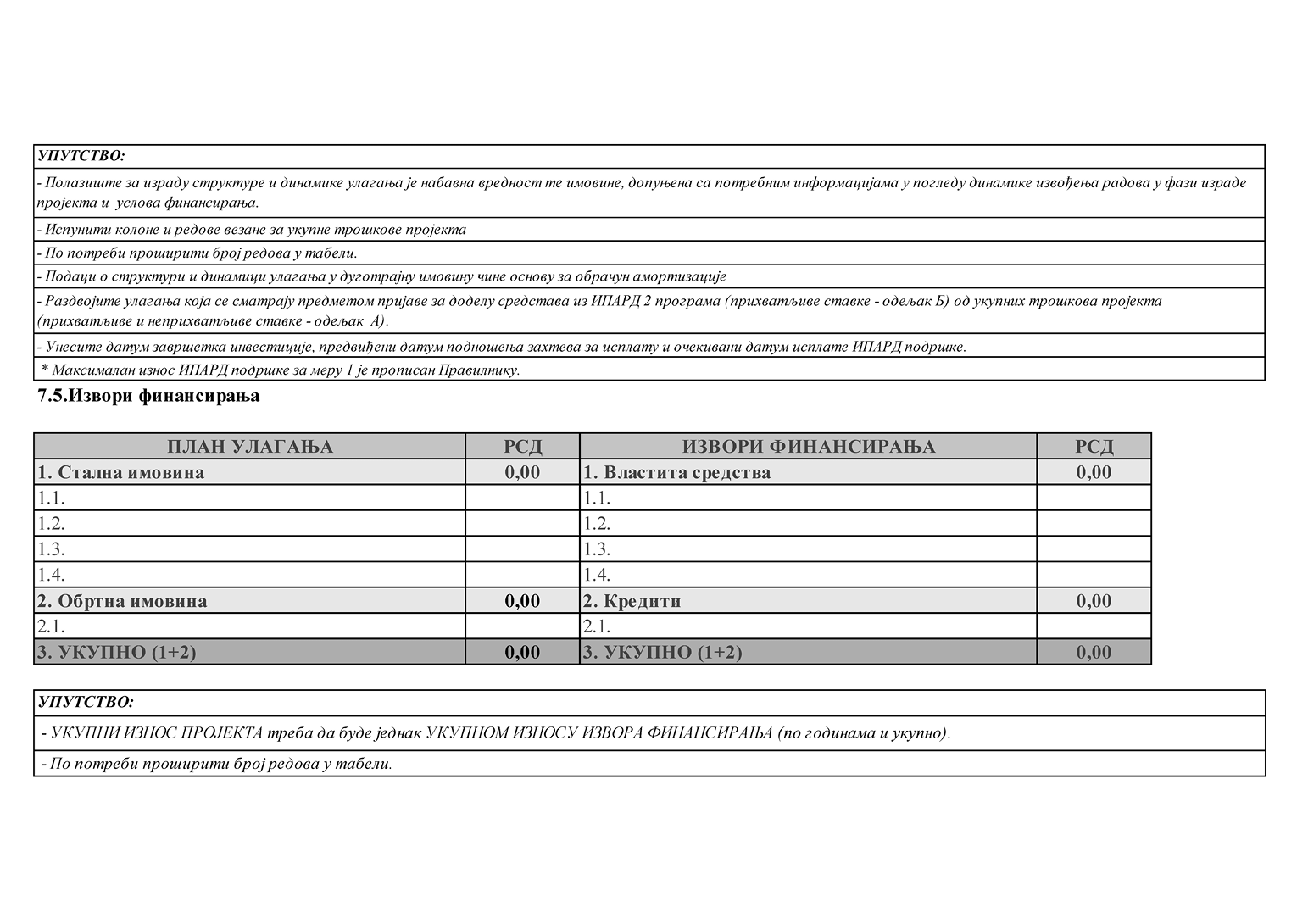 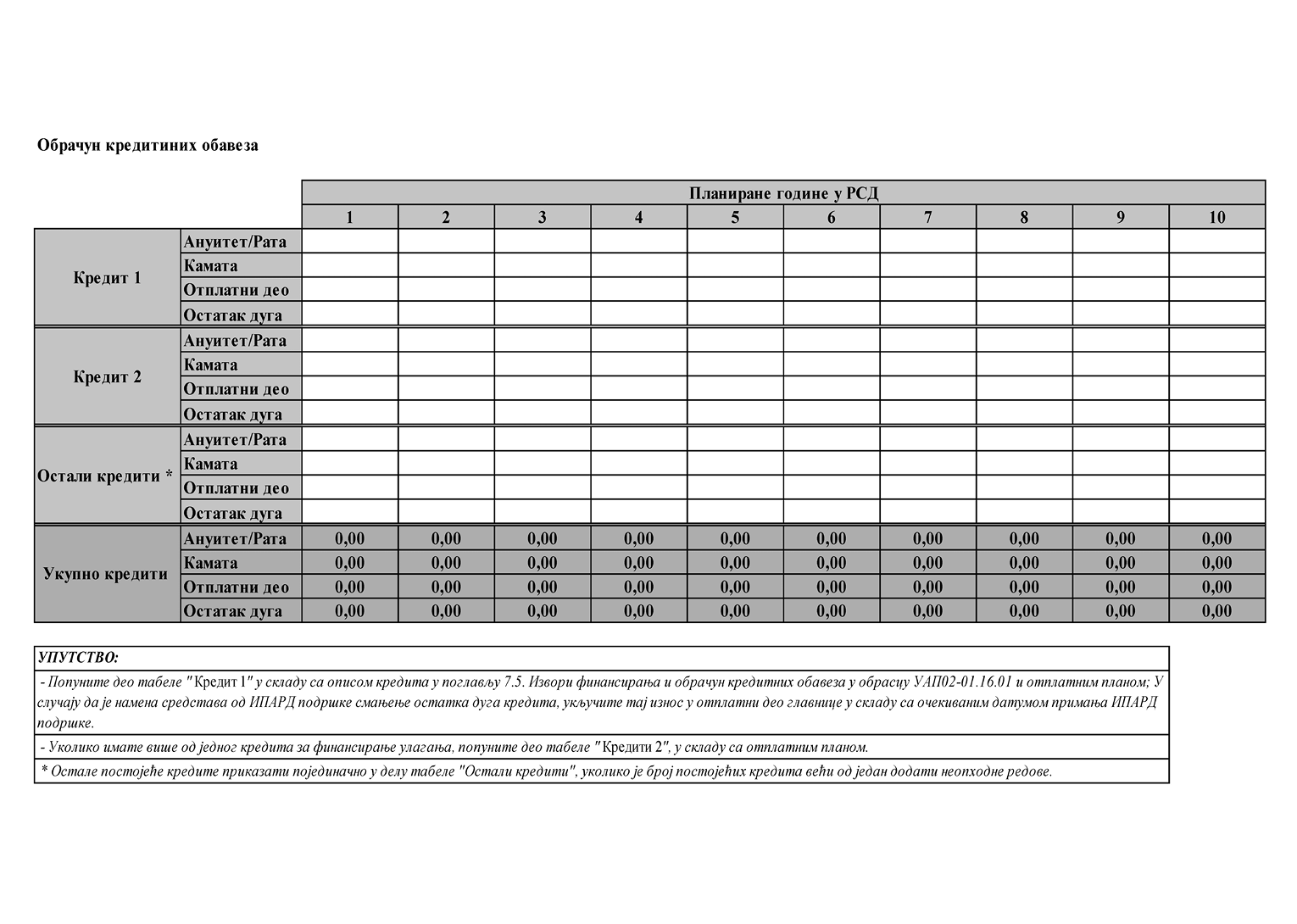 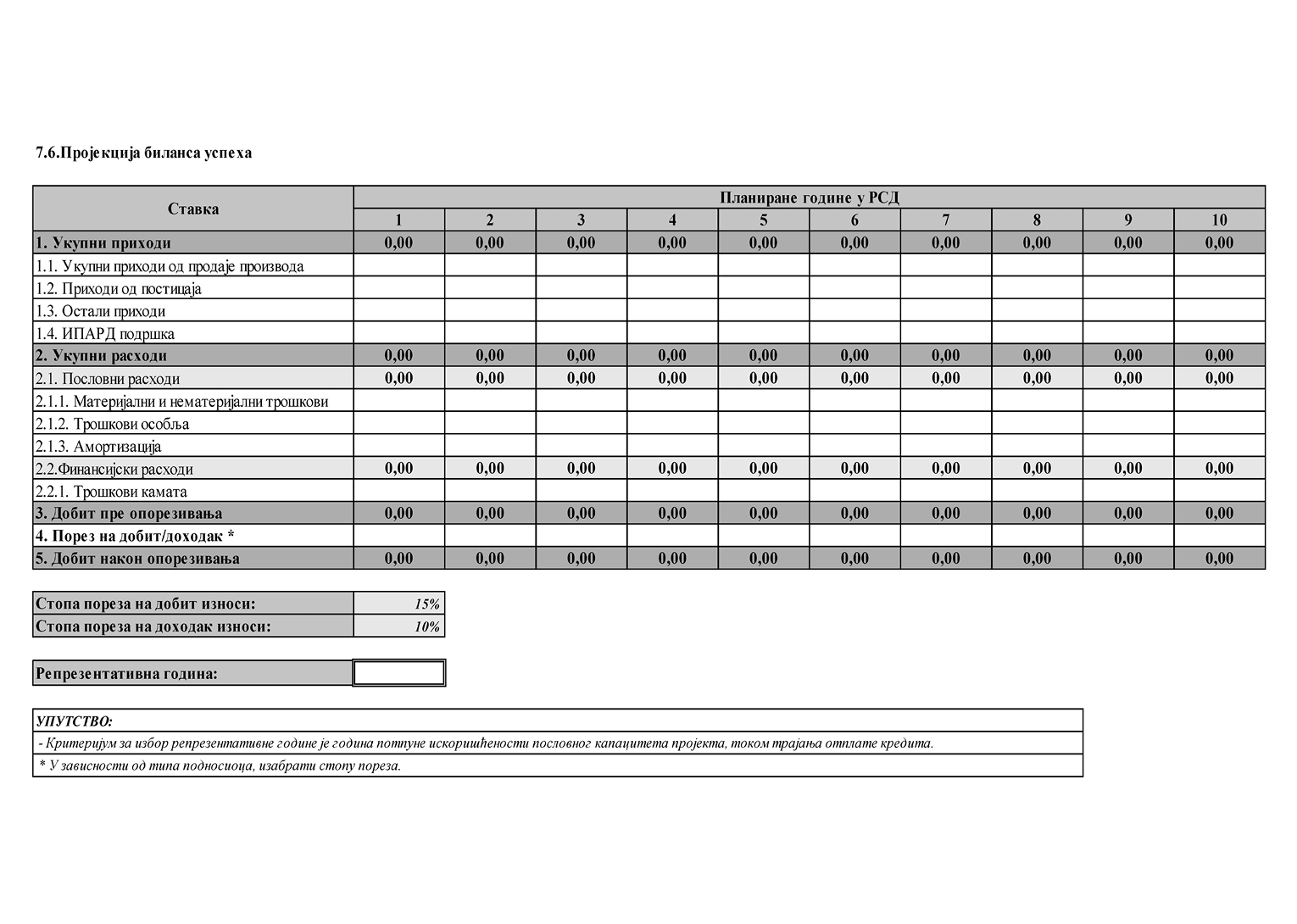 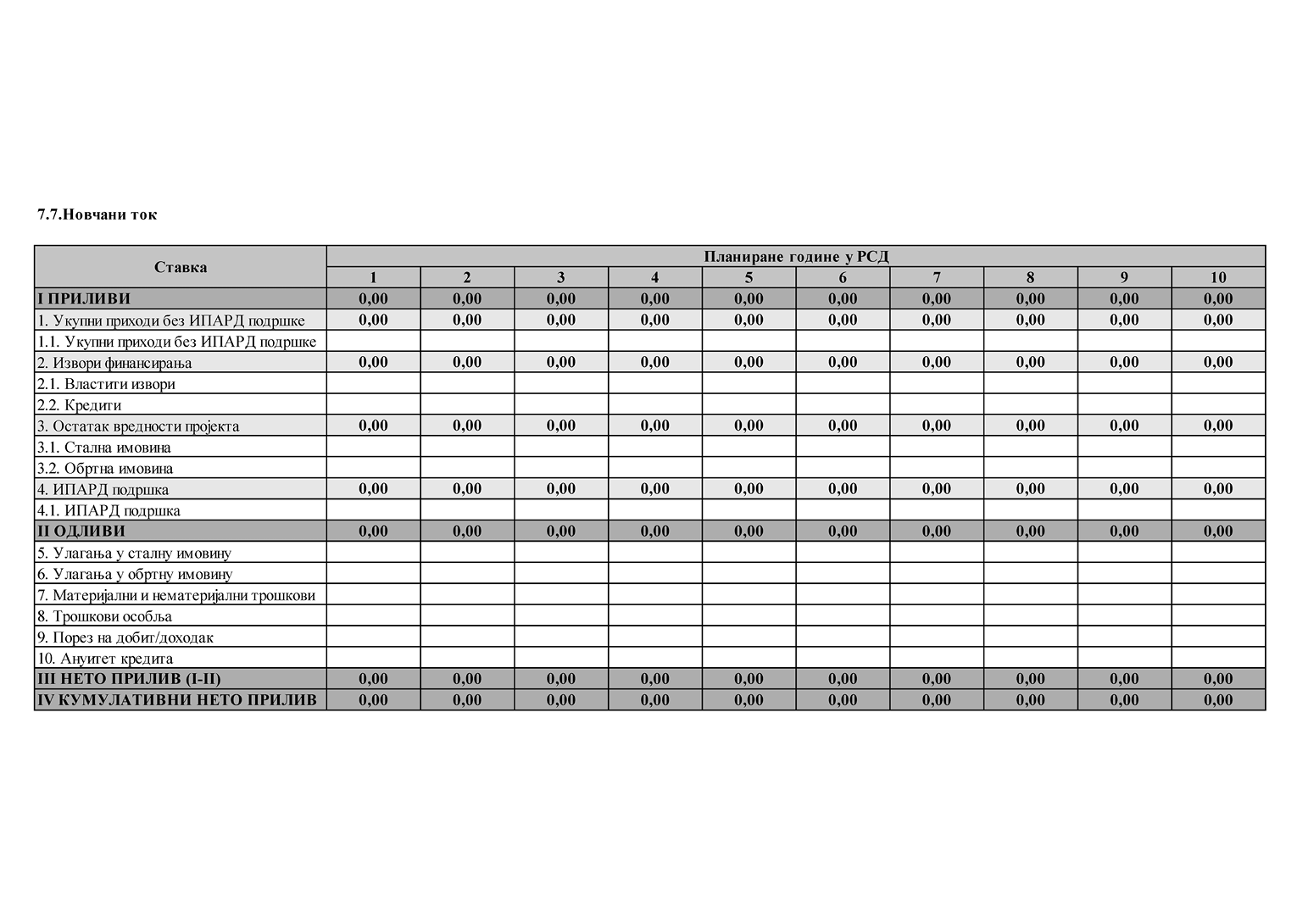 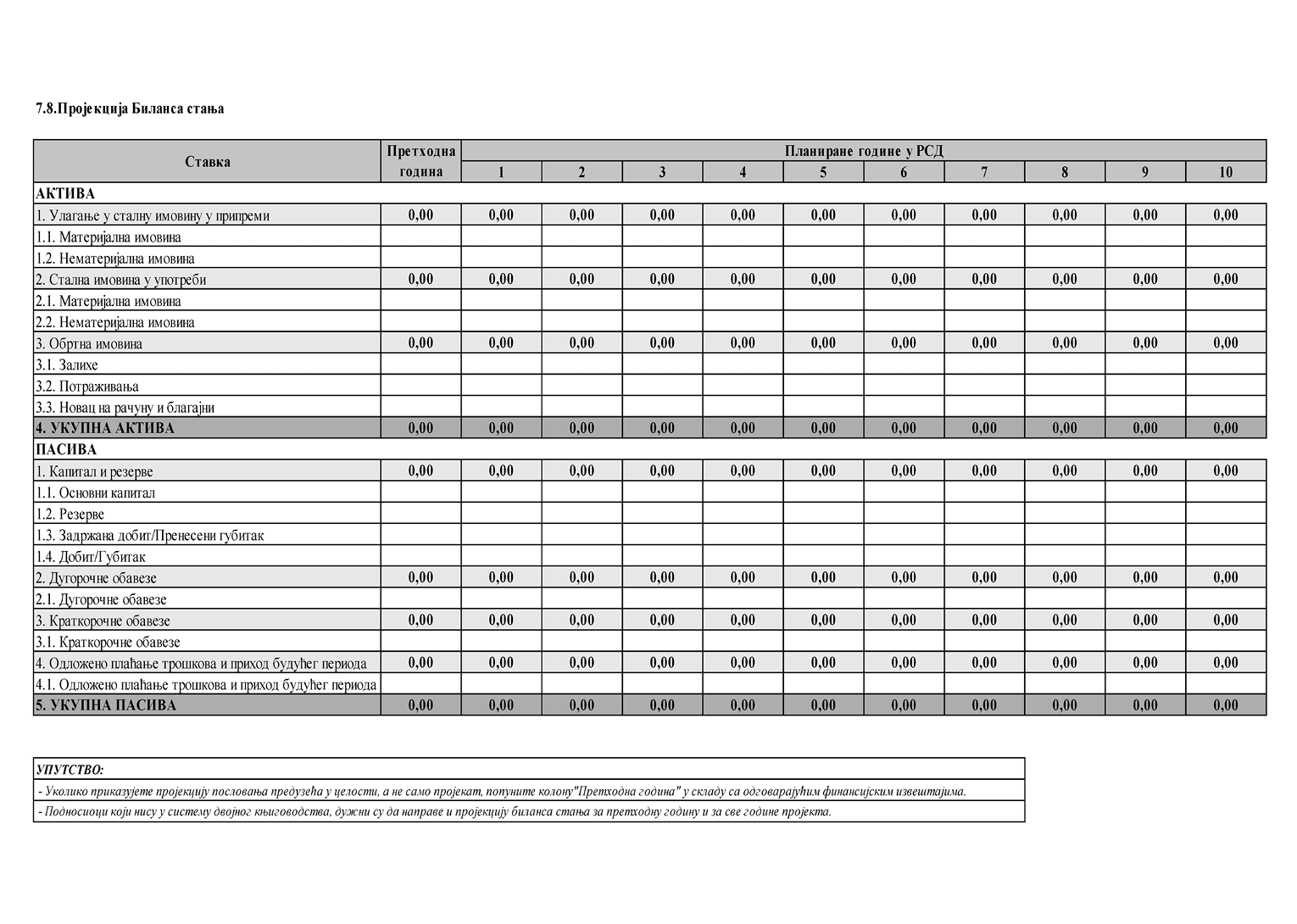 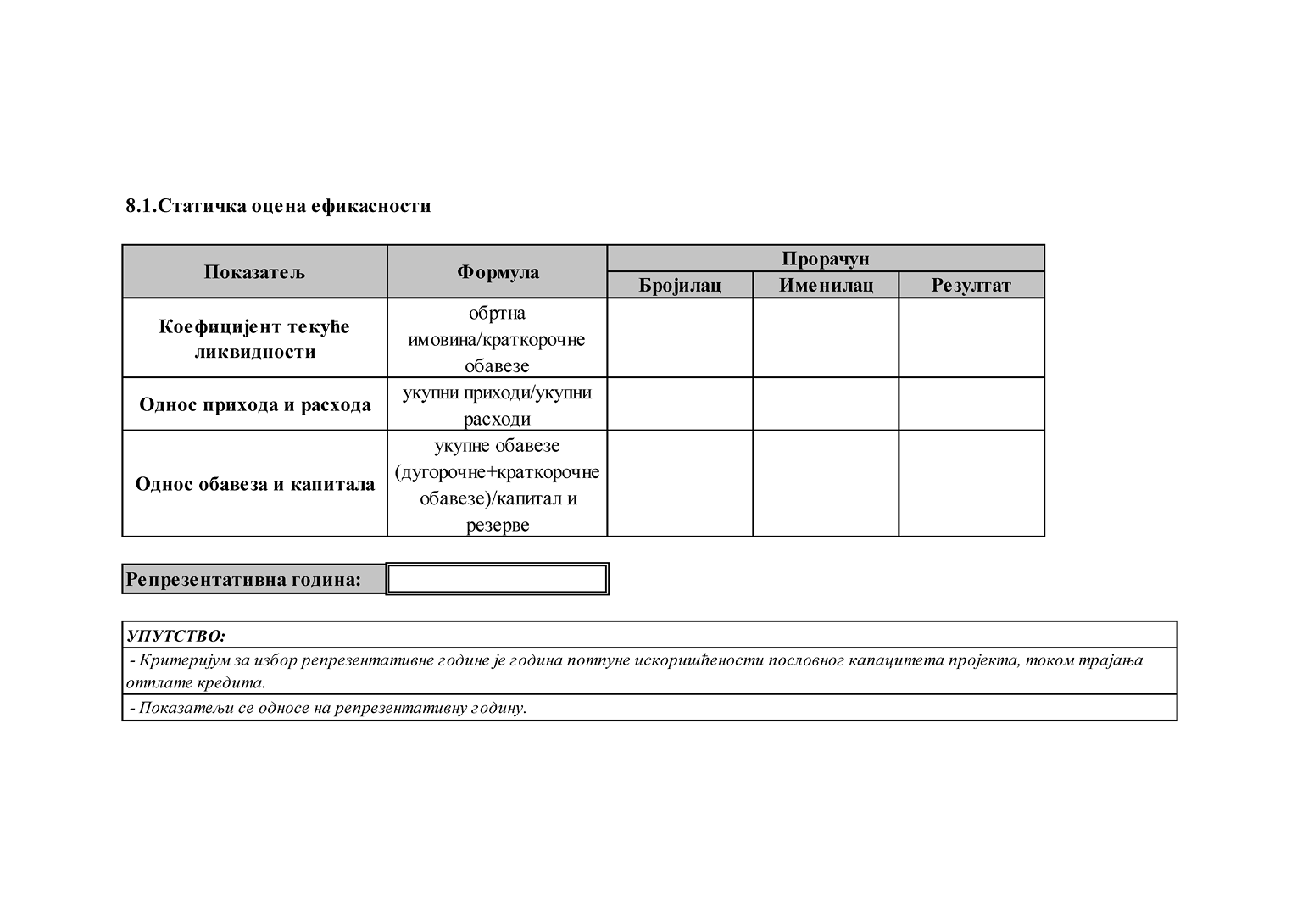 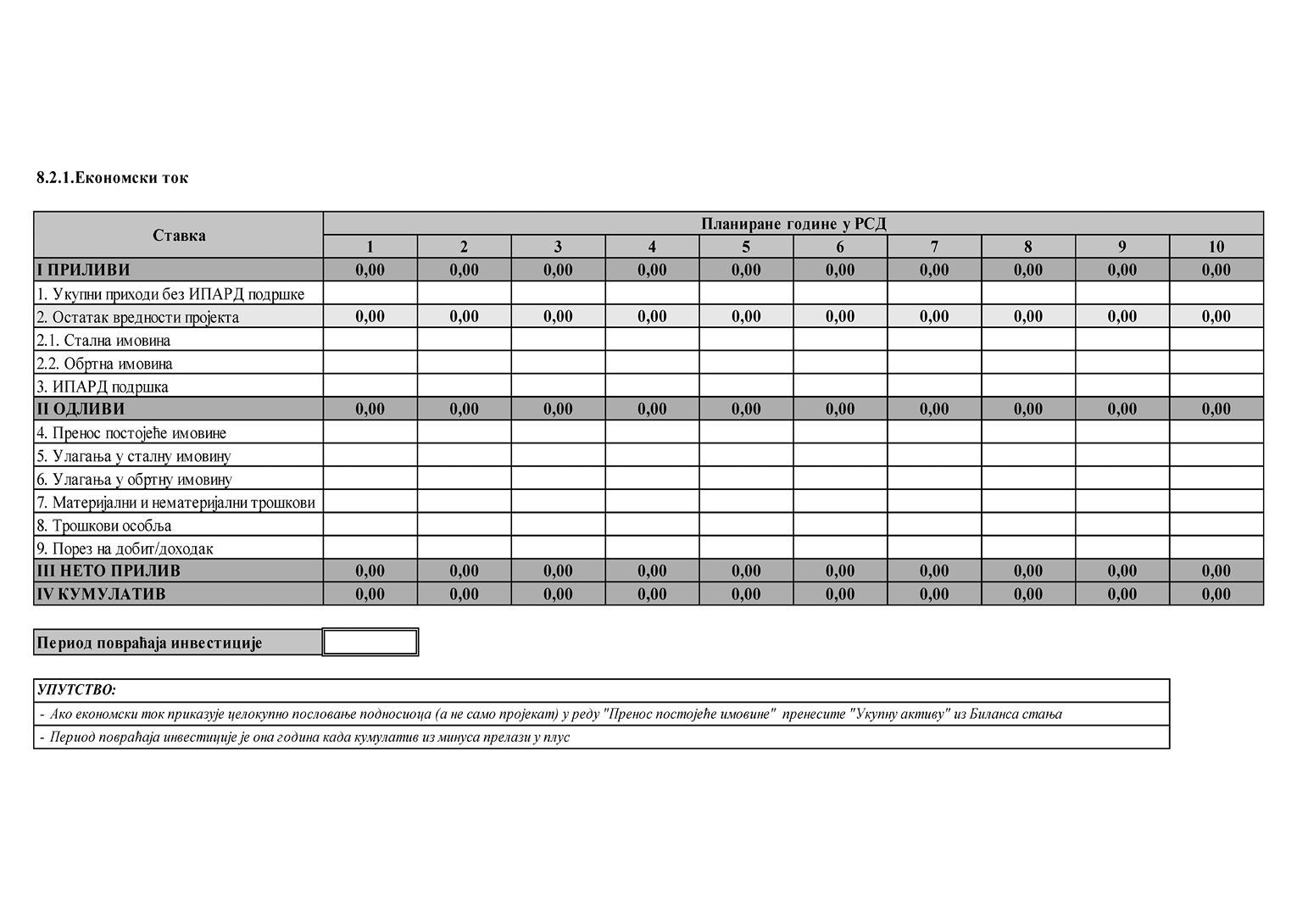 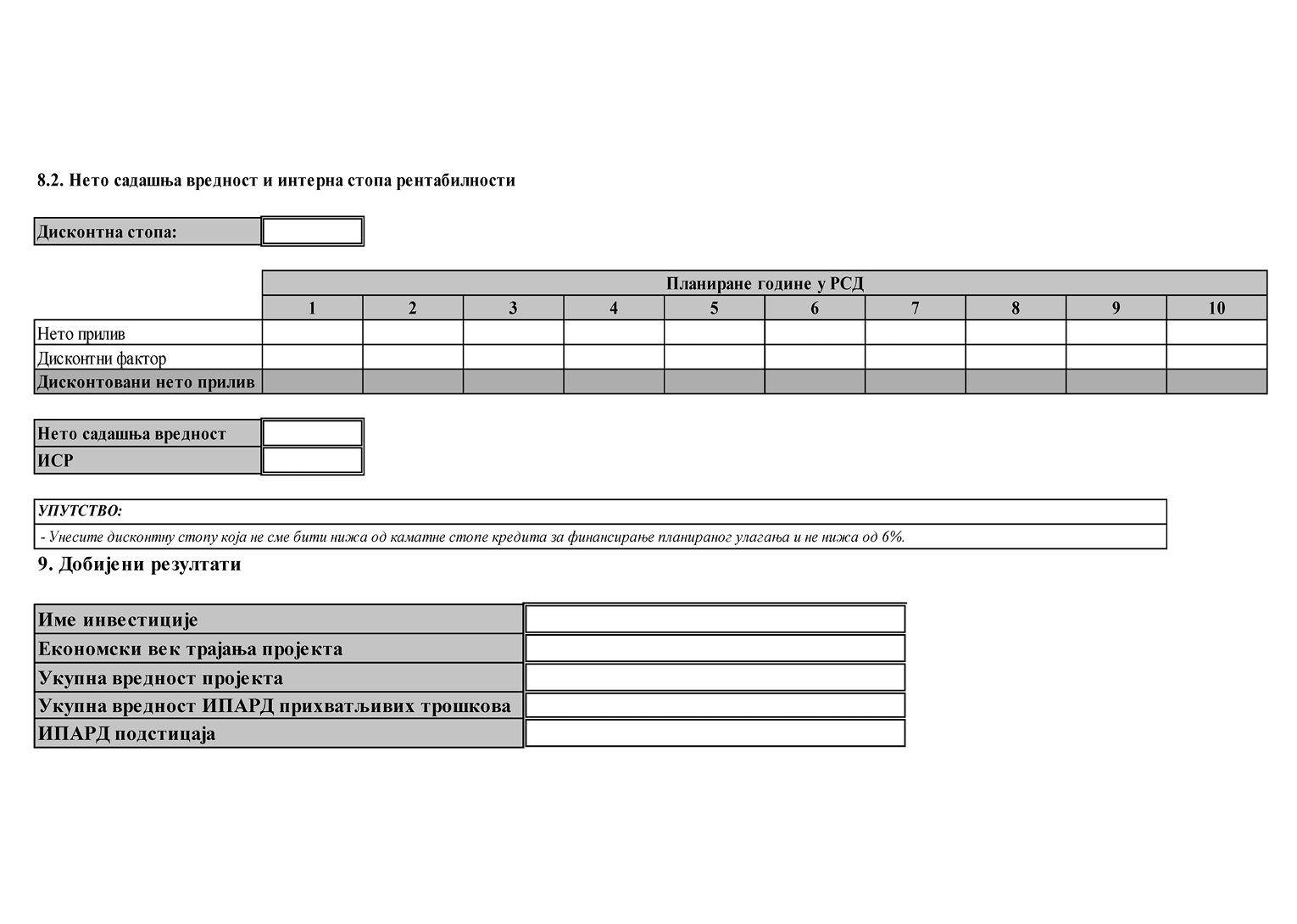 2. ОПШТИ ТРОШАК2.1. Трошкови за припрему пројекта и техничке документације, као што су накнаде за архитекте, инжењере и друге консултантске накнаде;2.2. Трошкови израде студија о процени утицаја на животну средину;2.3. Трошкови припреме документације за ИПАРД подстицаје (консултантске услуге);2.4. Трошкови припреме студија изводљивости и осталих студија везаних за пројекат/бизнис планЛИСТА ПРИХВАТЉИВИХ ТРОШКОВА У ВЕЗИ СА ИЗГРАДЊОМ4. ГРАЂЕВИНСКИ РАДОВИ4.1. Припремни радови4.2. Рушење и демонтажа4.3. Земљани радови4.4. Бетонски радови4.5. Армирано-бетонски радови4.6. Инсталатерски радови4.7. Столарски радови4.8. Зидарски радови4.9. Изолациони радови4.10. Кровнопокривачки радови4.11. Готове конструкције и елементи4.12. Противпожарни резервоари и хидрантске мреже5.2. ЗАНАТСКИ РАДОВИ5.1. Лимарски радови5.2. Столарски радови5.3. Браварски радови5.4. Стаклорезачки радови5.5. Гипсани радови5.6. Подне и зидне облоге5.7. Каменорезачки радови5.8. Керамички радови5.9. Подополагачки радови5.10. Молерски радови и тапацирање5.11. Фасадни радови6. ИНСТАЛАТЕРСКИ РАДОВИ6.1. Електро-инсталациони радови6.2. Водоводни и канализациони радови6.3. Гасне инсталације6.4. Инсталације централног грејања6.5. Инсталације противпожарних резервоара и хидрантске мреже8. ПЕЈЗАЖНИ РАДОВИ И ПРИЛАЗНИ ПУТЕВИ8.1. Уређење екстеријера8.2. Изградња унутрашњих путева8.3. Потпорни и заштитни зидови8.4. Асфалтирање1.1. СЕКТОР МЛЕКА1.1.1. Изградња1.1.1.1. Изградња објеката за смештај музних крава, укључујући просторе/објекте за: мужу (измузишта), осемењавање, безбедно уклањање угинулих животиња, држање телади и јуница, смештај машина и опреме, смештај производа животињског порекла, складиштење простирке, инсталацију вентилације, климатизацију, грејање, противпожарни резервоари и хидрантска мрежа, пратеће енергетске објекте, укључујући изградњу дренажног система и система за снабдевање водом (укључујући бунаре), гасом, струјом (укључујући коришћење генератора) и канализациони систем1.1.1.2. Изградња објеката на фарми за чување хране за стоку са пратећом опремом1.1.1.3. Изградња капацитета за прикупљање, обраду, паковање, складиштење и одлагање чврстог стајњака, полутечног/осоке и течног стајњака, укључујући инсталацију опреме1.1.1.4. Изградња фиксних ограда око фарме и дезинфекционих баријера, дренажних система и система за снабдевање водом (бунари), грејања и електричних система на фарми (коришћење агрегата, укључујући софтвер)1.1.1.5. Изградња објеката за пречишћавање отпадних вода и управљање отпадом1.1.1.6. Изградња постројења за производњу електричне и топлотне енергије из обновљивих извора за коришћење на газдинству (соларне енергије, енергија ветра, биомасе, биогаса, геотермалне енергије и других видова обновљивих извора енергије) укључујући повезивање постројења на дистрибутивну мрежу1.1.1.7. Изградња унутрашње путне мреже и паркинг места у оквиру фарме1.1.1.8. Изградња управне зграде са пратећим објектима (канцеларије за лиценциране ветеринаре и ветеринарске инспекторе, просторије за одмор радника, просторије за пресвлачење и санитарне просторије, складиште за средства за чишћење, прање и дезинфекцију)1.1.2. Опрема, машине и механизација1.1.2.1. Опрема за мужу, хлађење и чување млека на фарми, укључујући све елементе, материјале и инсталације1.1.2.2. Машине и опрема за руковање и транспорт чврстог, полутечног/осоке и течног стајњака, укључујући и: транспортере за стајњак; уређаје за мешање полутечног и течног стајњака; пумпе за пражњење резервоара; сепараторе за полутечни и течни стајњак; машине и механизацију за утовар чврстог стајњака; специјализоване приколице за транспорт чврстог стајњака и цистерне за транспорт полутечног/осоке и течног стајњака, укључујући и пратећу опрему за полутечни/осоку и течни стајњак.1.1.2.3. Опрема за обраду и паковање стајњака1.1.2.4. Подне решетке1.1.2.5. Опрема за лежишта, боксове и халтере1.1.2.6. Завесе за затварање пролаза у шталама1.1.2.7. Машине и опрема за припрему, транспорт и складиштење сточне хране, као и за храњење и напајање животиња (приколице за прикупљање, превоз и истовар сена; млинови и блендери/мешаоне за припрему сточне хране; опрема и дозатори за концентровану сточну храну; екстрактори; транспортери; микс приколице и дозатори за кабасту сточну храну; хранилице; појилице; балирке; омотачи бала и силажни комбајн; косилице; прикључни сакупљачи и растурачи сена)1.1.2.8. Опрема за тељење, као и опрема за смештај телади (боксови)1.1.2.9. Машине и опрема за припрему и транспорт простирке1.1.2.10. Опрема за идентификацију животиња и чување података1.1.2.11. Сточне ваге, рампе за утовар/истовар, торови за усмеравање и обуздавање животиња1.1.2.12. Опрема за третман папака1.1.2.13. Системи за прскање током летњих врућина1.1.2.14. Четке за самочишћење говеда1.1.2.15. Опрема за чишћење и дезинфекцију објеката и уређаја1.1.2.16. Опрема за безбедно уклањање угинулих животиња1.1.2.17. Опрема за физички, хемијски и биолошки третман отпадних вода и управљање отпадом1.1.2.18. Опрема за спречавање загађења ваздуха1.1.2.19. Инвестиције у инсталације за производњу електричне и топлотне енергије из обновљивих извора енергије за коришћење на газдинству: соларне енергије, енергије ветра, биомасе, биогаса, геотермалне енергије и других видова обновљивих извора енергије, укључујући повезивање постројења на дистрибутивну мрежу1.1.2.20. Опрема за превенцију ширења и контролу болести1.1.2.21. Опрема и уређаји за вентилацију, климатизацију и грејање, противпожарну заштиту, укључујући алармни систем с генератором1.1.2.22. Опрема за фиксне ограде и електричне ограде за пашњаке/ливаде1.1.2.23. Опрема за управну зграду са пратећим објектима (канцеларије за лиценциране ветеринаре и ветеринарске инспекторе, просторије за одмор радника, просторије за пресвлачење и санитарне просторије, складиште за средства за чишћење, прање и дезинфекцију)1.1.2.24. Специјализована возила за транспорт сировог млека1.2. СЕКТОР МЕСА1.2.1. Изградња1.2.1.1. Изградња објеката за тов и смештај стоке, укључујући објекте/просторе за: осемењавање; чекалишта; прасилишта; одгајивалишта; товилишта; гајење; смештај подмлатка; безбедно одлагање угинулих животиња; смештај машина и опреме; смештај производа животињског порекла и простирке; инсталацију опреме за вентилацију, климатизацију и грејање; противпожарни резервоари и хидрантска мрежа; пратеће енергетске објекте, укључујући и изградњу дренажног система и система за снабдевање водом (укључујући бунаре), гасом, струјом (укључујући коришћење генератора) и канализациони систем1.2.1.2. Изградња објеката за чување сточне хране са пратећом опремом1.2.1.3. Изградња објеката за прикупљање, обраду, паковање, складиштење и одлагање чврстог стајњака, полутечног/осоке и течног стајњака, укључујући инсталацију опреме1.2.1.4. Изградња фиксних ограда око фарме и дезинфекционих баријера, дренажних система и система за снабдевање водом (бунари), грејања и електричних система на газдинству (коришћење агрегата; укључујући софтвер)1.2.1.5. Изградња објеката за пречишћавање отпадних вода и управљање отпадом1.2.1.6. Изградња постројења за производњу електричне и топлотне енергије из обновљивих извора за коришћење на газдинству: соларне енергије, енергија ветра, биомасе, биогаса, геотермалне енергије и других видова обновљивих извора енергије) укључујући повезивање постројења на дистрибутивну мрежу.1.2.1.7. Изградња унутрашње мреже путева и паркинг места у оквиру фарме (простор у власништву газдинства)1.2.1.8. Изградња управне зграде са пратећим објектима (канцеларије за лиценциране ветеринаре и ветеринарске инспекторе, просторије за одмор радника, просторије за пресвлачење и санитарне просторије, складиште за средства за чишћење, прање и дезинфекцију)1.2.2. Опрема, машине и механизација1.2.2.1. Машине и опрема за руковање и транспорт чврстог, полутечног/осоке и течног стајњака укључујући и: транспортере за стајњак; уређаје за мешање полутечног/осоке и течног стајњака; пумпе за пражњење резервоара; сепараторе за полутечни/осоку и течни стајњак; машине и механизацију за утовар чврстог стајњака; специјализоване приколице за транспорт чврстог стајњака и цистерне за транспорт полутечног/осоке/течног стајњака, укључујући и пратећу опрему за полутечни/осоку и течни стајњак.1.2.2.2. Опрема за обраду и паковање стајњака1.2.2.3. Подне решетке1.2.2.4. Опрема за лежишта, боксове и халтере1.2.2.5. Опрема за прасилишта, одгајивалишта, товилишта, просторе за крмаче (чекалишта), просторе за вепрове, објекте за осемењавање, и опрема за прашење1.2.2.6. Завесе за затварање пролаза у штали/стаји1.2.2.7. Машине и опрема за припрему, транспорт и складиштење сточне хране, као и за храњење и напајање животиња (приколице за прикупљање, превоз и истовар сена; млинови и блендери/мешаоне за припрему сточне хране; опрема и дозатори за концентровану сточну храну; екстрактори/екструдер; транспортери; микс приколице и дозатори за кабасту сточну храну; хранилице; појилице; балирке; омотачи бала и силажни комбајн; косилице; прикључни сакупљачи и растурачи сена)1.2.2.8. Машине и опрема за припрему и транспорт простирке1.2.2.9. Опрема за идентификацију животиња и чување података1.2.2.10. Сточне ваге, рампе за утовар/истовар, торови за усмеравање и обуздавање животиња1.2.2.11. Опрема за третман папака1.2.2.12. Системи за прскање током летњих врућина1.2.2.13. Четке за самочишћење говеда1.2.2.14. Опрема за чишћење и дезинфекцију објеката и уређаја1.2.2.15. Опрема за безбедно уклањање угинулих животиња1.2.2.16. Опрема за физички, хемијски и биолошки третман отпадних вода и управљање отпадом1.2.2.17. Опрема за спречавање загађења ваздуха1.2.2.18. Инвестиције у инсталације за производњу електричне и топлотне енергије из обновљивих извора енергије за коришћење на газдинству: соларне енергије, енергије ветра, биомасе, биогаса, геотермалне енергије и других видова обновљивих извора енергије, укључујући повезивање постројења на дистрибутивну мрежу1.2.2.19. Опрема за превенцију ширења болести и контролу болести1.2.2.20. Опрема и уређаји за вентилацију, противпожарну заштиту, климатизацију и грејање (укључујући инкубаторе и „вештачку квочку“ за живинарнике), укључујући алармни систем са генератором1.2.2.21. Опрема за смештај родитељског јата1.2.2.22. Опрема за фиксне ограде и електричне ограде за пашњаке/ливаде1.2.2.23. Опрема за управну зграду са пратећим објектима (канцеларије за лиценциране ветеринаре и ветеринарске инспекторе, просторије за одмор радника, просторије за пресвлачење и санитарне просторије, складиште за средства за чишћење, прање и дезинфекцију)1.3. СЕКТОР ВОЋА И ПОВРЋА1.3.1. Изградња1.3.1.1. Изградња заштићеног простора (објекти прекривени стаклом и/или пластиком – само полиетиленска фолија минимум 200 микрона) и других објеката за производњу воћа и поврћа, укључујући објекат/простор за инсталацију вентилације, климатизације и грејања; противпожарни резервоари и хидрантска мрежа; пратеће енергетске објекте, укључујући и изградњу дренажног система и система за снабдевање водом (укључујући бунаре), гасом, струјом (укључујући коришћење генератора) и канализациони систем1.3.1.2. Изградња објеката за складиштење (укључујући ULO хладњаче) воћа и поврћа, укључујући просторе/објекте за: сортирање, паковање и обележавање, смештај машина и опреме; укључујући и изградњу дренажног система и система за снабдевање водом (укључујући бунаре), гасом, струјом (укључујући коришћење генератора) и канализациони систем1.3.1.3. Изградња система за наводњавање, укључујући и микро-резервоаре, копање бунара, регулацију водозахвата који користе подземне воде (црпљење воде из извора, бунара) и површинске воде (из река, језера и акумулација),1.3.1.4. Изградња система противградне заштите у воћњацима: противградна мрежа, носачи за противградну мрежу, рачунарска опрема1.3.1.5. Изградња ограда око засада1.3.1.6. Изградња постројења за производњу електричне и топлотне енергије из обновљивих извора за коришћење на газдинству: соларне енергије, енергије ветра, биомасе, биогаса, геотермалне енергије и других видова обновљивих извора енергије, укључујући повезивање постројења на дистрибутивну мрежу.1.3.1.7. Изградња унутрашње путне мреже и паркинг места у оквиру простора у власништву газдинства1.3.1.8. Изградња управне зграде са пратећим објектима производних капацитета (канцеларије, просторије за одмор радника, просторије за пресвлачење и санитарне просторије, складиште за средства за чишћење, прање и дезинфекцију, као и средстава за заштиту биља)1.3.2. Опрема, машине и механизација1.3.2.1. Опрема за управну зграду са пратећим објектима производних капацитета (канцеларије, просторије за одмор радника, просторије за пресвлачење и санитарне просторије, складиште за средства за чишћење, прање и дезинфекцију, као и средстава за заштиту биља)1.3.3. Опрема за заштићени простор и друге објекте/просторе за производњу воћа, поврћа, матичних засада (само воће и поврће) и расада (само воће и поврће)1.3.3.1. Опрема и уређаји за наводњавање, укључујући пумпе, црева, распршиваче/капаљке, систем за филтрирање, систем за фертиригацију са водорастворивим ђубривима (ђубрење), пипете, уређаји за намотавање црева и друга слична опрема.1.3.3.2. Опрема за фертилизацију/опрашивање биљака1.3.3.3. Опрема за додатно осветљење и засењивање1.3.3.4. Опрема и уређаји за припрему земљишта и супстрата, укључујући и опрему за мешање и паковање супстрата1.3.3.5. Опрема и уређаји за сетву, садњу и мулчирање, укључујући и опрему за додатни третман семена и расада1.3.3.6. Опрема и уређаји за системе за хидропоничну производњу1.3.3.7. Опрема и уређаји за заштиту биља и стерилизацију земљишта и супстрата, укључујући и прскалице, прскалице са ваздушном подршком, замагљиваче, орошиваче; машине за стерилизацију земљишта и друга слична опрема.1.3.3.8. Опрема за обогаћивање угљен-диоксидом1.3.3.9. Опрема и уређаји за одржавање посебних микроклиматских услова, вентилацију, климатизацију и грејање, противпожарну заштиту; алармни системи укључујући и генератор, системи за снабдевање водом, гасом, електричном енергијом и канализациони систем, као и рачунарска опрема и софтвер за контролу грејања, вентилације, убирање, прање, сортирање, класификацију, паковање и обележавање1.3.4. Опрема за убирање, сортирање, паковање и складиштење:1.3.4.1. Системи за вентилацију и опрема за принудну вентилацију1.3.4.2. Опрема и уређаји за складишта (укључујући и ULO хладњаче)1.3.4.3. Опрема и уређаји за хлађење/замрзавање1.3.4.4. Посебна опрема за убирање воћа и поврћа укључујући и вадилице поврћа, утовариваче поврћа, тракасте транспортере за бербу поврћа, бераче воћа, тресаче и покретне платформе за бербу воћа и поврћа1.3.4.5. Бокс палете и приколице за превоз и утовар1.3.4.6. Линије и опрема за чишћење и прање1.3.4.7. Линије и опрема за сушење и сушење замрзавањем (лиофилизација)1.3.4.8. Линије и опрема за сортирање и калибрирање1.3.4.9. Линије и опрема за паковање и обележавање1.3.4.10. Опрема за дробљење, орезивање, сечење, сечење на листове и решетке за сечење1.3.5. Опрема за системе противградне заштите у воћњацима: противградна мрежа, носачи за противградну мрежу и рачунарска опрема1.3.6. Опрема за ограђивање засада1.3.7. Опрема за системе за наводњавање: пумпе, црева, распрскивачи/распршивачи, систем за филтрирање, систем за фертиригацију фертилизацију са водорастворивим ђубривима (ђубрење), пипете, уређаји за намотавање црева и остала опрема за наводњавање1.3.8. Опрема/механизација за заштиту од мраза1.3.9. Инвестиције у инсталације за производњу електричне и топлотне енергије из обновљивих извора енергије за коришћење на газдинству: соларне енергије, енергије ветра, биомасе, биогаса, геотермалне енергије и других видова обновљивих извора енергије, укључујући повезивање постројења на дистрибутивну мрежу1.4. СЕКТОР ОСТАЛИ УСЕВИ0.4.1. Изградња1.4.1.1 Изградња објеката за утовар, узорковање, сушење и складиштење зрна на пољопривредном газдинству, укључујући објекте за управљање сушарама, смештај машина и опреме и ограђивање објеката жицом.1.4.1.2. Изградња унутрашње путне мреже и паркинг места у оквиру простора у власништву газдинства1.4.2. Опрема и механизација1.4.2.1. Опрема за утовар, узорковање, складиштење и сушење зрна1.4.2.2. Унутрашња опрема за силосе1.4.2.3. Екстрактори1.4.2.4. Складишни и излазни транспортери1.4.2.5. Опрема за анализу услова складиштења и квалитета зрна1.4.2.6. Стационарне и мобилне сушаре (са свим елементима и монтажом)10. ПОЉОПРИВРЕДНА МЕХАНИЗАЦИЈА И ОПРЕМА ЗА СВЕ СЕКТОРЕ10.1. Пољопривредна механизација10.1.1. Трактори до 100kW10.1.2. Остала механизација (искључујући житне комбајне)10.2. Прикључне пољопривредне машине10.2.1. Машине за примарну обраду земљишта10.2.2. Машине за допунску обраду земљишта10.2.3. Машине за ђубрење земљишта10.2.4. Машине за сетву10.2.5. Машине за садњу10.2.6. Машине за заштиту биља10.2.7. Машине за жетву/убирање10.2.8. Машине за транспорт